Załącznik nr 12_1 do SWZ SA.270.21.2022WZÓR UMOWYUmowa nr ______________________________________________W dniu ___________ r. w ________________________ pomiędzy: Skarbem Państwa – Państwowym Gospodarstwem Leśnym Lasy Państwowe Nadleśnictwem Supraśl z siedzibą w Supraślu („Zamawiający”)ul. Konarskiego 8A; 16 - 030 Supraśl; NIP 542-030-36-78, REGON 050026650reprezentowanym przez:Jarosława Karpiuka - Nadleśniczego,a (w przypadku osób prawnych i spółek handlowych nieposiadających osobowości prawnej) _______________________________________ z siedzibą w ____________________________________ („Wykonawca”)ul. _________________________________________ wpisana do rejestru przedsiębiorców Krajowego Rejestru Sądowego w Sądzie Rejonowym w ___________________ ___ pod numerem ______________________ NIP ______________________________________, REGON _________________________ , wysokość kapitału zakładowego __________________________________.reprezentowaną przez:__________________________________________________________________________________________________,lub (w przypadku osób fizycznych wpisanych do Centralnej Ewidencji i Informacji o Działalności Gospodarczej) p. _________________________________ prowadzącym działalność gospodarczą pod firmą _________________________________________________ z siedzibą w ______________________________ („Wykonawca”) ul __________________, wpisanym do Centralnej Ewidencji i Informacji i Działalności Gospodarczej, posiadającym numer identyfikacyjny NIP _______________________; REGON __________________________działającym osobiście zwanym dalej „Wykonawcą”,lub (w przypadku osób fizycznych wpisanych do Centralnej Ewidencji i Informacji o Działalności Gospodarczej działających wspólnie jako konsorcjum lub w ramach spółki cywilnej) wykonawcami wspólnie ubiegającymi się o udzielenie zamówienia publicznego w składzie (łącznie „Wykonawca”):1) 	p. _________________________________ prowadzącym działalność gospodarczą pod firmą _________________________________________________z siedzibą w ______________________________,
ul __________________ wpisanym do Centralnej Ewidencji i Informacji i Działalności Gospodarczej, posiadającym numer identyfikacyjny NIP _________________________________; REGON __________________________2) 	p. _________________________________ prowadzącym działalność gospodarczą pod firmą _________________________________________________z siedzibą w ______________________________,
ul __________________ wpisanym do Centralnej Ewidencji i Informacji i Działalności Gospodarczej, posiadającym numer identyfikacyjny NIP _________________________________; REGON __________________________3)	p. _________________________________ prowadzącym działalność gospodarczą pod firmą _________________________________________________z siedzibą w ______________________________,
ul __________________ wpisanym do Centralnej Ewidencji i Informacji i Działalności Gospodarczej, posiadającym numer identyfikacyjny NIP _________________________________; REGON __________________________reprezentowanymi przez _______________________________________________, działającego na podstawie pełnomocnictwa z dnia _________ r. w wyniku dokonania wyboru oferty Wykonawcy jako oferty najkorzystniejszej („Oferta”), złożonej w postępowaniu o udzielenie zamówienia publicznego na „Wykonywanie usług z zakresu gospodarki leśnej na terenie Nadleśnictwa Supraśl w roku 2023.” nr SA.270.21.2022 na Pakiet I, przeprowadzonym w trybie przetargu nieograniczonego („Postępowanie”), na podstawie przepisów ustawy z dnia 11 września 2019 r. Prawo zamówień publicznych (tekst jedn.: Dz. U. z 2022 r. poz. 1710– „PZP”) pomiędzy Zamawiającym, a Wykonawcą (łącznie: „Strony”) została zawarta umowa („Umowa”) następującej treści:§ 1
Przedmiot i zakres UmowyZamawiający zleca, a Wykonawca przyjmuje do wykonania usługi z zakresu gospodarki leśnej polegające na wykonaniu zamówienia pn. „Wykonywanie usług z zakresu gospodarki leśnej na terenie Nadleśnictwa Supraśl w roku 2023.” Pakiet I, na które składają się prace z zakresu gospodarki leśnej, gospodarki łąkowo-rolnej, łowiectwa, utrzymania zagrody pokazowej żubrów, utrzymania stada wolnego żubrów utrzymania LKP, utrzymania Arboretum oraz utrzymania Punktu Alarmowo-Dyspozycyjnego (PAD) na terenie Nadleśnictwa Supraśl w roku 2023 („Przedmiot Umowy”).1. 2.1. Usługi z zakresu utrzymania zagrody pokazowej żubrów w Kopnej Górze, należy wykonać z użyciem własnego sprzętu i materiałów, obejmować będą:Codzienne otwieranie i zamykanie bramy prowadzącej do Zagrody Pokazowej Żubrów w okresie od  01 września 2023 r. do 30 września 2023r. w godzinach 9:00 - 18:00,
w okresie od 01 października do 31 grudnia 2023 r. w godzinach 9:00 - 16:00Codzienne podawanie karmy żubrom w zagrodzie pokazowej i kwarantannowej (raz dziennie w godzinach od 7:30 do 8:30) w następującej ilości przypadającej na jednego osobnika: 11 kg siana, 15 kg saianokiszonki, 11 kg buraków pastewnych,  3 kg owsa. Codzienne sprawdzanie czystości i sprawności wszystkich automatycznych poideł z wodą (raz dziennie w godzinach od 7:30 do 8:30), zlokalizowanych na terenie Zagrody Pokazowej Żubrów oraz w razie konieczności, wykonanie konserwacji i drobnych napraw poideł.Codzienny monitoring liczebności i stanu zdrowia żubrów (codzienne sprawdzenie liczebności stada i stanu zdrowia żubrów, oraz niezwłoczne informowanie Zamawiającego bezpośrednio o zauważonych nieprawidłowościach).Podawanie wg. zaleceń lekarza weterynarii środków przeciwpasożytniczych.Zakup i właściwe przechowywanie na koszt Wykonawcy karmy dla żubrów (w magazynach własnych Wykonawcy przeznaczonych dla każdego rodzaju karmy) w ilości 7 ton siana, 7 ton sianokiszonki, 3 tony owsa , 5 ton buraka pastewnego (nie można dopuścić do ich przemarznięcia). Transport karmy z miejsca przechowywania (magazyny własne Wykonawcy) do miejsca karmienia (transport i wyłożenie karmy w urządzeniach do podawania karmy żubrom w zagrodzie zgodnie z wskazaniami opisanymi w lit. b).Opieka nad osobnikami chorymi przebywającymi w zagrodzie kwarantannowej (podawanie zbilansowanej karmy i leków zgodnie z zaleceniami lekarza Weterynarii).Wykonanie drobnych napraw urządzeń i infrastruktury w zagrodzie pokazowej. Utrzymanie w sprawności ogrodzenia elektrycznego w zagrodzie ( codzienna kontrola działania ogrodzenia elektrycznego, według potrzeb- obkaszanie).Pomoc w przeprowadzeniu zabiegów zootechnicznych i weterynaryjnych.Utrzymanie czystości na terenie zagrody pokazowej oraz na parkingach przyzagrodowych (codzienne zbieranie śmieci).  Odbiór śmieci oraz worki na śmieci zapewnia Zamawiający.Koszenie trawy, z usunięciem biomasy w miejsce wskazane przez Zamawiającego na odległość do 3 km, w części widokowej zagrody (wokół platform widokowych, ciągów pieszych i poboczy, parkingów - dwa razy w miesiącu od początku sierpnia  do końca miesiąca listopada).Na polecenie Zamawiającego odśnieżanie parkingów, ciągów pieszych, kładek, dojazdu do magazynu paszowego i platform widokowych, posypywanie miejsc oblodzonych piaskiem, zapewnienie stosownej ilości piasku leży po stronie Wykonawcy.Kontrola stanu technicznego ogrodzenia i innych elementów infrastruktury zagrody w pierwszym dniu tygodnia i każdorazowo po wystąpieniu warunków atmosferycznych mogących powodować złamania drzew i uszkodzenie ogrodzenia (obejście w każdy poniedziałek zewnętrznego ogrodzenia zagrody pokazowej) oraz niezwłoczne zgłaszanie uszkodzeń Zamawiającemu.Codzienne porządkowanie pozostałości karmy niezjedzonej przez żubry oraz odchodów przy miejscach dokarmiania (usuniecie odchodów i resztek karmy nie zjedzonych przez żubry na płytę gnojową lub w miejsce wskazane przez zamawiającego do 3 km).Załadunek, transport i wyładunek obornika z płyty gnojowej w miejsce wskazane przez Zamawiającego do 3 km.Gotowość interwencyjna Wykonawcy (stawienie się w zagrodzie pokazowej żubrów w czasie max. do 1 godz.), od zawiadomienia telefonicznego wykonanego przez Zamawiającego.Uczestnictwo w naradach, spotkaniach i szkoleniach dotyczących zdrowia oraz hodowli żubrów. 1. 2. 2. Usługi z zakresu utrzymania stada wolnego żubrów należy wykonać z użyciem własnego sprzętu i materiałów, obejmować będą: 1) dostawię buraka pastewnego  w 12 miejscach dokarmiania (przy 12 paśniko-magazynach –zgodnie z lokalizacją wskazaną w ppkt 3) w ilości 10 ton (t.j. po 0,83 tony buraka na każdy paśnik)  wraz z rozwożeniem i równomiernym rozłożeniem przedmiotu tej dostawy w grudniu 2023 r.2) dostawę siana w 15 miejscach dokarmiania: 12 paśniko-magazynach (siano luzem lub prasowane do załadunku ręcznego) i 3 brogach (siano luzem lub prasowane do załadunku ręcznego) –zgodnie z lokalizacją wskazaną w ppkt 3), w ilości 3,75 tony (t.j. po 0,25 tony siana na każdy paśnik i bróg)  jeden raz w grudniu 2023 r.3) lokalizacja miejsc dokarmiania:1.2. 3 Usługi z zakresu gospodarki łąkowo – rolnej należy wykonać z użyciem własnego sprzętu i materiałów, obejmować będą:koszenie łąk:kosiarką rolniczą na około 50 ha powierzchni wskazanej w Zleceniu prac, termin wykonania prac: od 15 czerwca do 31 września (szczegółowe terminy w odniesieniu po poszczególnych powierzchni zostaną wskazane w Zleceniu prac) skoszoną biomasę należy zebrać i usunąć z powierzchni (wywieźć w miejsce wskazane przez Zamawiającego na odległość do 0,5 km) w terminie do 2 tygodni od skoszenia, zakaz koszenia okrężnego od zewnątrz do środka koszonej powierzchni, koszenie na wysokości od 5 do 10 cm nad powierzchnią gruntu, w miejscach wskazanych przez Zamawiającego należy pozostawiać fragmenty niekoszone.ręczne kosą lub kosą spalinową na około 3 ha powierzchni wskazanej w Zleceniu prac, które będą częściowo lub czasowo niedostępne (np. zalewanych z powodu działalności bobrów) oraz koszenie ręczne pomiędzy pniami i wywrotami, termin wykonania prac: od 15 czerwca do 31 września (szczegółowe terminy w odniesieniu po poszczególnych powierzchni zostaną wskazane w Zleceniu prac) skoszoną biomasę należy zgrabić ręcznie i złożyć w kopy w terminie do 2 tygodni od skoszenia, zakaz koszenia okrężnego od zewnątrz do środka koszonej powierzchni, koszenie na wysokości od 5 do 10 cm nad powierzchnią gruntu, w miejscach wskazanych przez Zamawiającego należy pozostawiać fragmenty niekoszone.Dwukrotną uprawę poletek żerowych polegającą na:uprawie gryki na około 12 ha powierzchni wskazanej w Zleceniu prac, tj. orce, bronowaniu, wysiewie nasion, ewentualne nawożenie organiczne (norma wysiewu – 80 kg nasion gryki/ha): termin wykonania prac: raz w maju 2023 r., wszystkie prace należy wykonać z użyciem własnego sprzętu i materiałów,uprawie ozimin (żyta) na na około 12 ha powierzchni wskazanej w Zleceniu prac, tj. orce, bronowaniu, wysiewie nasion (norma wysiewu – 200 kg ziaren żyta/ha): termin wykonania prac: raz we wrześniu 2023 r., pozostawienie ozimin na zimowe żerowanie zwierzyny, wszystkie prace należy wykonać z użyciem własnego sprzętu i materiałów1.2. 4.  Usługi do wykonania w arboretum w Kopnej Górze z użyciem własnego sprzętu:Otwieranie i zamykanie arboretum od kwietnia do października,Koszenie trawy w arboretum i przy biurze arboretum (ilość razy  w zależności od potrzeb w danym roku),Pielenie skalniaków, kolekcji drzew i krzewów, miejsc z kwiatami i roślinami ozdobnymi, robienie talerzy wokół sadzonek w arboretum i przy biurze arboretum (ilość razy w zależności od potrzeb w danym roku),Przeczyszczanie ścieżek w arboretum,Prace porządkowe w arboretum  w zależności od potrzeb w danym roku, Grabienie liści przy biurze arboretum,Sprzątanie koliby i placu zabaw,Utrzymanie ogólnej estetyki arboretum oraz zaplecza gospodarczego,Przycinanie krzewów, wycinanie suchych gałęzi,Podlewanie  i wietrzenie szklarni,Produkcja sadzonek z nasion oraz z części roślin na własne potrzeby oraz małe ilości do sprzedaży,Utrzymanie wyprodukowanych sadzonek (pielenie, podlewanie, usuwanie wypadów),Wykonywanie nowych nasadzeń drzew, krzewów oraz kwiatów,Pielęgnacja nowych nasadzeń, Naciąganie i zdejmowanie siatki cieniującej, przykrywanie i odkrywanie oczka wodnego przy biurze arboretum,Wywożenie wyciętych gałęzi poza obszar arboretum w wyznaczone miejsce przez leśniczego do 3 km,Inne prace związane z utrzymaniem arboretum w zależności od potrzeb,Prace rozliczane są w systemie godzinowym (wykonywane ręcznie oraz praca ciągnika w przypadku np. wywożenia gałęzi).1.2.5.   Usługi z zakresu łowiectwa należy wykonać z użyciem własnego sprzętu, obejmować             będą: Dokarmianie zwierzyny polegające naodbiorze z magazynu zlokalizowanego w Kopnej Górze, załadunku oraz rozwiezieniu paszy po teranie OHZ z częstotliwością minimum jeden raz w miesiącu w okresie zimowym tj. w styczniu, lutym, marcu i grudniu 2023r.. Paszę zapewnia zamawiający. Sprzątaniu miejsc dokarmiania po okresie zimowym tj. w kwietniu 2023 r.,odbiorze z magazynu zlokalizowanego w Kopnej Górze oraz rozwiezieniu soli do lizawek. - według potrzeb przez cały rok. Sól zapewnia zamawiający.Budowę urządzeń łowieckich przy użyciu materiałów Wykonawcy: Budowę 3 szt. ambon zgodnie z poniższymi wskazówkami:- wysokość ambony min. 5 m od ziemi do podłogi ambony.- słupy świerkowe, okorowane o dk około 18 – 20 cm, osadzonych na kotwach betonowych wkopanych na głębokość minimum 1 m. .- szerokość rozstawu słupów u podstawy 2,5 m x 2,5 m.- zastrzały poziome, pionowe oraz skośne z żerdzi świerkowych o pierśnicy 6 – 8 cm- ambona o wymiarach 1,5 x 1,5 m z dachem jednospadowy, spadek w kierunku przeciwnym do drabiny o wysokości 1,8 m i 1,95 m oraz podestem o wymiarach 80 cm na 1,50 m, z balustradą, obita deskami o grubości 2,5 cm, szkielet z kantówki 6 x 8 cm, prowadnice pod ławkę z kantówki 6 x 8 cm na wysokości 45 cm, ławka o szerokości min 35 cm.- otwory okienne o wysokości 30 cm i około 80 cm szerokości  w zależności od  otoczenia, olistwowane z zamontowaniem okien z szybą.- drabina z balustradą  żerdzi świerkowych, okorowanych o pierśnicy 12 – 14 cm , szerokość 80 cm, odsunięta przy ziemi o 2,5 m od ambony, szczeble o wymiarach 80 x 8 x 5 cm „ do kantu” przybite co 35 cm, wpuszczone w zacięte żerdzie, podparta na środku długości.- legary pod ambonę 3 szt 8 x 10 cm.b) Budowę 5 szt. drabin zgodnie z poniższymi wskazówkami:- wysokość min 3,5m.- szerokość u podstawy 2 m.-rozstaw podpór 2,5 m.- szerokość siedziska 1,4 m.- żerdzie świerkowe okorowane o pierśnicy 16 cm ( szkielet) 6 – 8 cm na zastrzały.- szczeble z kantówki o wymiarach 2 m x 6 cm x 8 cm, wpuszczone w zacięte żerdzie.c) Budowę 2 szt. podestów pod automaty do kukurydzy zgodnie z poniższymi wskazówkami:- słupy o wysokości 1,8 m nad ziemią, średnicy ok. 20 cm, zakopane na głębokość 8o cm, część podziemna zaimpregnowana- na słupach podest o wymiarach 90 cm na 120 cm z desek  o grubości 2,5 cm.- szczeble z kantówki o wymiarach 90 cm x 6 cm x 8 cm przybite do słupów podestu co 35 cmBudowę 30 szt. lizawek zgodnie z poniższymi wskazówkami:- słupy osikowe o długości 2,5 okorowane, wkopane na głębokość  0.8 m z wyciętym zagłębieniem na sól oraz nacięciami.Remoncie urządzeń łowieckich przy użyciu materiałów własnych:a) Remont 5 szt. ambon zgodnie z poniższymi wskazówkami:- wzmocnienie stabilności ambony poprzez ustawienie do pionu, wkopaniu na głębokość 1 m 4 słupków dębowych przy słupach ambony wraz z przybiciem gwoździami 5 calowymi w czterech miejscach.-wymiana drabiny polegająca na demontażu starej i wykonaniu nowej z okorowanych żerdzi świerkowych oraz przybicie szczebli z kantówki świerkowej o wymiarach 80 cm x 7cm x 5cm w odstępach co 35 cm.- wymiana wiązań i wzmocnień poziomych, pionowych i skośnych polegająca na demontażu uszkodzonych elementów i przybiciu nowych wykonanych z żerdzi świerkowych.- wymiana poręczy przy drabinach polegająca na oderwaniu zużytych i przybiciu nowych wykonanych z okorowanych żerdzi świerkowych pozbawionych sęków.- remont dachu polegający na rozbiórce i wykonanie nowego z desek świerkowych „ do kantu” o grubości 2,5 cm. Pokrycie dachu papą.- drobne remonty polegające na wymianie zużytych i uszkodzonych elementów ambon takich jak szczeble, wiązania, ławki itp. przybicie poluzowanych elementów.- materiały drzewne użyte do remontów ambon nie mogą pochodzić z drewna posuszowego za wyjątkiem desek oraz nosić śladów zgnilizny.- zapewnienie materiałów oraz uprzątnięcie zużytych i wymienionych elementów oraz wszelakich innych odpadów po remontach wraz z uporządkowaniem terenu należy do obowiązków wykonawcy.b) Remont 2 szt. drabin zgodnie z poniższymi wskazówkami:- wzmocnienie stabilności drabiny poprzez ustawienie do pionu, wkopaniu na głębokość 1 m 4 słupków dębowych przy słupach ambony wraz z przybiciem gwoździami 4 calowymi w czterech miejscach.- drobne remonty polegające na wymianie zużytych i uszkodzonych elementów drabin takich jak szczeble, wiązania, ławki itp. przybicie poluzowanych elementów.- materiały drzewne użyte do remontów ambon nie mogą pochodzić z drewna posuszowego za wyjątkiem desek oraz nosić śladów zgnilizny.- rozebranie drabin nie nadających się do użytkowania wraz z wywiezieniem ich z lasu oraz uporządkowanie miejsca po rozebranych drabinach.                                                                               - - zapewnienie materiałów oraz uprzątnięcie zużytych i wymienionych elementów oraz wszelkich innych odpadów po remontach wraz z uporządkowaniem terenu należy do obowiązków wykonawcy.4) uprawie około 2 ha poletek łowieckich poprzez talerzowanie poletek łowieckich z topinamburem lub innych wskazanych w zleceniu. Termin wykonania prac wskazany w zleceniu : kwiecień - wrzesień 2023r.1.2.6.  Usługi z zakresu utrzymania Leśnego Kompleksu Promocyjnego należy wykonać z użyciem własnego sprzętu i materiałów, obejmować będą- na zlecenie Zamawiającego:  - sprzątanie sali edukacyjnej w Kopnej Górze: odkurzanie, mycie podłogi, wycieranie stołów, ławek, półek, parapetów, mycie okien, sprzątanie WC (w tym mycie umywalki i sedesu)
-  sprzątanie i porządkowanie magazynków,-  udrażnianie i oczyszczanie z gałęzi, podkrzesywanie ścieżek edukacyjnych: Kopna Góra, ścieżka bartnicza,  
-  zbieranie śmieci, wymiana worków w koszach, wybieranie popiołu z ognisk, utrzymanie czystości i porządku pod wiatą,  wykaszanie trawy, sprzątanie WC humusowych (3 szt.) na terenie następujących obiektów: Polana w Kopnej Górze, Galeria Rzeźb, ścieżka edukacyjna  Kopna Góra,  ścieżka bartnicza,- przygotowanie ognisk: zabezpieczenie opału, ułożenie ogniska, przygotowanie kijków na kiełbaski. Drewno na ogniska oraz patyki na kiełbaski zapewnia Wykonawca. Wykonawca odpowiada za zabezpieczenie miejsca pod względem przeciwpożarowym (m.in. zagaszenie ogniska) oraz uprzątnięcie miejsca po zakończeniu wydarzenia. Zlecenie przygotowania ognisk może obejmować teren całego nadleśnictwa,
- Środki czyszczące, art. higieniczne (mydło, papier toaletowy, ręczniki papierowe) oraz  narzędzia  (odkurzacz, szczotki ścierki itp.)  zapewnia Wykonawca, inne wg. potrzeb
1.2.7 Usługi z zakresu utrzymania Punktu Alarmowo-Dyspozycyjnego (PAD):Dyspozytor pełni dyżur w punkcie alarmowo-dyspozycyjnym oraz prowadzi obserwację obszaru Nadleśnictwa Supraśl przy użyciu systemu TV. Dyspozytor prowadzi na bieżąco Dziennik dyspozytora.Dyspozytor zobligowany jest to korzystania z dostarczonych mu narzędzi w postaci aplikacji na komputerze SilpWeb (moduł do lokalizacji pożarów), Outlook (poczta elektroniczna). Do podstawowych obowiązków dyspozytora należy:a)	uważne obserwowanie obszarów leśnych będących w zasięgu widoczności oraz niezwłoczne meldowanie o każdym zauważonym dymie lub płomieniach.b)	sprawdzenie stanu łączności radiowej,c)	ustalenie stopnia zagrożenia pożarowego lasu i jego ogłoszenie, tj. poinformowanie wszystkich osób dyżurujących w danym dniu,d)	ustalenie w porozumieniu z pełnomocnikiem nadleśniczego czasu pracy systemu obserwacyjno-alarmowego nadleśnictwa i przekazanie tej informacji dyżurującym i patrolom,e)	alarmowanie sił i środków w wypadku powstania pożaru oraz współdziałanie w organizacji akcji gaśniczej,f)	współpraca z innymi nadleśnictwami w zakresie wykrywania i lokalizacji pożarów,g)	informowanie pełnomocnika nadleśniczego o zaistniałych pożarach i innych wypadkach nadzwyczajnych,h)	drukowanie map niezbędnych uczestnikom akcji gaśniczej.i)	codzienne ustalanie we właściwych terenowo komendach powiatowych czy na terenie Nadleśnictwa Supraśl wystąpił pożar.W przypadku zauważenia dymu (ognia) dyspozytor ma obowiązek:a)	ustalić dokładnie jego położenie w terenie, azymut, punkty orientacyjneb)	powiadomić o tym pełnomocnika nadleśniczego i regionalny PAD oraz na jego polecenie nadleśniczego lub zastępcę,c)	ustalić najdogodniejszą drogę dojazdową do pożaru lub miejsca w jego pobliżu,d)	zanotować w ,,Dzienniku dyspozytora” godzinę zgłoszenia, ustalone miejsce pożaru i trasę dojazdu,e)	powiadomić o pożarze stanowisko kierowania właściwej terenowo powiatowej (miejskiej) komendy Państwowej Straży Pożarnej (ewentualnie bezpośrednio jednostki ratowniczo-gaśnicze, jeśli przewidują to ,,Sposoby postępowania na wypadek powstania pożaru”),f)	zaalarmować i skierować do pożaru potrzebne własne siły i środki,g)	utrzymywać łączność z miejscem akcji gaśniczej,h)	wykonywać polecenia pełnomocnika nadleśniczego uczestniczącego w akcji gaśniczej.i)	wszystkie działania dyspozytora muszą być zgłaszane pełnomocnikowi,j)	dyspozytor zobowiązany jest do ciągłej obserwacji zdarzenia i meldowania o wszelkich zmianach pełnomocnika.Po zakończeniu akcji gaśniczej dyspozytor współdziała w organizacji zabezpieczenia  pożarzyska oraz przekazuje do regionalnego PAD-u wstępny meldunek pożarowy.Dzień rozpoczęcia dyżuru w punkcie alarmowo – dyspozycyjnym określa Nadleśniczy Nadleśnictwa Supraśl.Dyżurujący otwiera i zamyka każdego dnia Punktu Alarmowo-dyspozycyjny.Dyżury rozpoczynają się o godzinie 9°º i trwają do godziny określonej w grafiku dostarczonym przez Regionalną Dyrekcję Lasów Państwowych w Białymstoku na początku akcji bezpośredniej, chyba że Nadleśniczy bądź pełnomocnik Nadleśniczego decyduje inaczej. Dyżurujący ma obowiązek dbania o sprawność powierzonego sprzętu, stan punktu alarmowo-dyspozycyjnego, jego czystość i zabezpieczenie oraz zgłaszania do nadleśnictwa wszystkich zauważonych usterek.W przypadku zbliżania się burzy dyspozytor powinien wyłączyć wszystkie urządzenia, zgodnie z instrukcją tych urządzeń.Dyżurujący po zakończonym dyżurze wyłącza wszystkie urządzenia zgodnie z instrukcją.Do obowiązków dyspozytora należy również ładowanie baterii telefonu.Dyżurujący pracuje na sprzęcie komputerowym udostępnionym przez Nadleśnictwo Supraśl, który ma dostęp do Internetu. Powierzony sprzęt należy wykorzystać tylko zgodnie z potrzebami stanowiska.Zestawienie ilości prac wchodzących w zakres Przedmiotu Umowy, opis standardu technologii wykonawstwa prac leśnych oraz procedury odbioru zostały określone w specyfikacjii warunków zamówienia dla Postępowania („SWZ”). SWZ stanowi Załącznik Nr 1 do Umowy.Przedmiot Umowy będzie wykonywany na terenie wskazanym w SWZ („Obszar Realizacji Pakietu”). Wskazane w SWZ ilości prac wchodzących w zakres Przedmiotu Umowy (a wycenione przez Wykonawcę w kosztorysie ofertowym stanowiącym część Oferty), mają charakter szacunkowy. Ilość prac zleconych do wykonania w trakcie realizacji Przedmiotu Umowy może być mniejsza od ilości przedstawionej w SWZ, co jednak nie może być podstawą do jakichkolwiek roszczeń Wykonawcy w stosunku do Zamawiającego niezależnie od ich podstawy prawnej. Zamawiający może zlecić w trakcie realizacji Umowy zakres prac mniejszy niż wskazany w SWZ, jednakże nie mniej niż 70 % Wartości Przedmiotu Umowy określonej zgodnie z § 10 ust 1 i 2. 
Wielkości wskazane w SWZ dla każdej z kategorii sortymentów (tj. łącznie dla wszystkich sortymentów wchodzących w skład kategorii, odpowiednio, W – drewno wielkowymiarowe, S – drewno średniowymiarowe oraz M – drewno małowymiarowe) są oparte o szacunki brakarskie. W związku w okolicznością, o której mowa w zdaniu poprzednim Strony potwierdzają sobie wzajemnie, że faktyczny rozmiar prac wykonywanych w ramach realizacji Przedmiotu Umowy w odniesieniu do każdej z kategorii z sortymentów może się różnić do 25% w stosunku ilości określonej łącznie (sumarycznie) dla wszystkich sortymentów wchodzących w skład danej kategorii sortymentów. Okoliczność powyższa nie może być podstawą do jakichkolwiek roszczeń Wykonawcy w stosunku do Zamawiającego niezależnie od ich podstawy prawnej, poza roszczeniem o zapłatę Wynagrodzenia na zasadach określonych w Umowie. Wskazana w SWZ lokalizacja (adres leśny) poszczególnych prac wchodzących w zakres Przedmiotu Umowy ma charakter wstępny. Lokalizacja (adres leśny) poszczególnych prac wchodzących w zakres Przedmiotu Umowy zostanie określona w Zleceniu, z zastrzeżeniem, iż zawsze będzie to Obszar Realizacji Pakietu. Z uwagi na faktyczną sytuację przyrodniczą lub pogodową, która może zaistnieć w trakcie realizacji Przedmiotu Umowy, a także nieprzewidzianą sytuację gospodarczo - ekonomiczną, Zamawiający jest uprawniony do zmniejszenia lub zwiększenia ilości prac (czynności) planowanych do wykonania w danych lokalizacjach (adresach leśnych) wchodzących w skład Obszaru Realizacji Pakietu. Zwiększenie ilości prac nie oznacza wprowadzenia nowych prac, nieobjętych Przedmiotem Umowy. Należy je rozumieć jako zwiększenie ilości prac w jednej lokalizacji (adresie leśnym) na Obszarze Realizacji Pakietu (w tym również w lokalizacjach na Obszarze Realizacji Pakietu niewskazanych wstępnie w SWZ), przy jednoczesnym zmniejszeniu ilości prac w innej lokalizacji (adresie leśnym) na Obszarze Realizacji Pakietu, w ramach sumarycznych ilości poszczególnych prac wchodzących w zakres Przedmiotu Umowy określonych w SWZ, przypadających do wykonania na całym Obszarze Realizacji Pakietu.Przedmiot Umowy będzie wykonywany zgodnie z przepisami i uregulowaniami prawnymi obowiązującymi w Rzeczypospolitej Polskiej, regulacjami obowiązującymi w Państwowym Gospodarstwie Leśnym Lasy Państwowe, jak też odpowiednimi normami. Wykaz obowiązujących regulacji zawiera SWZ. Wykonawca oświadcza, iż zapoznał się z dokumentami wskazanymi w zdaniu poprzednim. Wykonawca oświadcza, iż jest mu wiadome, że Zamawiający podlega procesowi certyfikacji według standardów określonych przez FSC (Forest Stewardship Council) oraz PEFC Council (Programme for the Endorsement of Forest Certification Schemes). Wykonawca zobowiązany jest do umożliwienia przeprowadzenia prac audytorom FSC (Forest Stewardship Council) oraz PEFC Council (Programme for the Endorsement of Forest Certification Schemes) w zakresie certyfikacji w trakcie realizacji Przedmiotu Umowy. W ramach realizacji Umowy Zamawiający jest uprawniony zlecić Wykonawcy dodatkowy zakres rzeczowy w stosunku do łącznej ilości wszystkich czynności wycenionych w każdej z pozycji kosztorysu ofertowego stanowiącego część Oferty („Opcja”). Zamawiający nie jest zobowiązany do zlecenia prac objętych przedmiotem Opcji, a Wykonawcy nie służy roszczenie o ich zlecenie.  Skorzystanie z Opcji może nastąpić przez cały okres realizacji Przedmiotu Umowy, o którym mowa w § 3 ust. 1. Zamawiający przewiduje możliwość skorzystania z Opcji w przypadku: wystąpienia konieczności zwiększenia zakresu rzeczowego usług stanowiących przedmiot zamówienia w następstwie przyczyn przyrodniczych, klimatycznych, atmosferycznych bądź związanych z prawidłowym prowadzeniem gospodarki leśnej, zmian na rynku sprzedaży drewna lub powierzenia Zamawiającemu nowych zadań gospodarczych lub publicznych, 3)	braku możliwości wyłonienia z przyczyn obiektywnych wykonawców usług leśnych w ramach podstawowych trybów udzielania zamówień, celem zabezpieczenia niezbędnego wykonawstwa prac (na Obszarze Realizacji Pakietu), 4)	powierzania Wykonawcy prac stanowiących wykonawstwo zastępcze w stosunku do prac realizowanych przez innego wykonawcę (na Obszarze Realizacji Pakietu).Przedmiotem Opcji będą takie same (analogiczne) prace, jak opisane w SWZ i wycenione przez Wykonawcę w którejkolwiek z pozycji kosztorysu ofertowego stanowiącego część Oferty. W ramach Opcji, wedle wyboru Zamawiającego, mogą zostać zlecone wszystkie, niektóre lub tylko jedna z prac wskazanych w SWZ i wycenionych przez Wykonawcę w kosztorysie ofertowym stanowiącym część Oferty. Prace będące przedmiotem Opcji mogą zostać zlecone w ilości, która nie będzie przekraczała 20 % Wartości Przedmiotu Umowy określonej zgodnie z § 10 ust 1. Podstawą określenia wartości prac zleconych w ramach Opcji (w celu określenia jej zakresu) będą ceny jednostkowe poszczególnych prac zawarte w kosztorysie ofertowym stanowiącym część Oferty. Zlecanie prac będących przedmiotem Opcji, ich odbiór, ustalenie wartości tych prac, uiszczanie zapłaty oraz odpowiedzialność za ich niewykonanie lub nienależyte wykonanie, w tym odpowiedzialność w postaci kar umownych, jak również realizacja uprawnień Zamawiającego wynikających z Umowy, w tym realizacja prawa do Odwołania Zlecenia i prawa do odstąpienia od Umowy następować będzie na analogicznych zasadach, jak w przypadku prac będących Przedmiotem Umowy. W przypadku wystąpienia pożaru Wykonawca zobowiązany jest do zaniechania czynności związanych z wykonywaniem Przedmiotu Umowy w zakresie, w jakim pożar uniemożliwia realizację Przedmiotu Umowy oraz do bezzwłocznego zaalarmowania o powyższych zdarzeniach Straży Pożarnej, Przedstawiciela Zamawiającego oraz Punktu Alarmowo – Dyspozycyjnego Nadleśnictwa. Wykonawca obowiązany jest do wzięcia udziału w akcji mającej na celu zlikwidowanie istniejącego zagrożenia powstałego na skutek pożaru oraz udostępnienie sprzętu i osób do zabezpieczenia pożarzyska i wsparcia w akcji gaśniczej, zgodnie z przepisami o ochronie przeciwpożarowej. Koszty związane z ww. czynnościami pokrywa Zamawiający.§ 2
Zlecanie pracWykonawca będzie wykonywał Przedmiot Umowy na podstawie zleceń przekazywanych przez Przedstawicieli Zamawiającego („Zlecenie”). Zlecenie określać będzie rodzaj i zakres prac do wykonania, termin ich realizacji, lokalizację (adres leśny), a w przypadku zaistnienia takiej potrzeby, również inne niezbędne informacje, w tym w szczególności wymagania co do sposobu wykonania prac oraz określenie części przedmiotu Zlecenia objętych odbiorami częściowymi oraz informacje dotyczące bezpieczeństwa i ochrony przyrody. Zlecenia, których przedmiotem będzie wykonywanie prac z zakresu zrywki i pozyskania mogą również określać dopuszczalną tolerancję określającą różnicę pomiędzy ilością masy zleconej do pozyskania oraz ilością masy faktycznie wykonanej, której wystąpienie nie może powodować uznania, że prace te zostały wykonane nienależycie. Zlecenie rozpoczęcia prac związanych z obsługą PAD zostanie podane do wiadomości nie później niż 3 dni przed rozpoczęciem akcji bezpośredniej.Wykonaniem Przedmiotu Zlecenia w zakresie dotyczącym danej lokalizacji (adresu leśnego) jest wykonanie kompletnego zabiegu określonego w Zleceniu w tej lokalizacji i wypełnienie wszystkich wymogów opisanych w SWZ. W przypadku Zleceń, których przedmiotem będzie wykonywanie prac z zakresu pozyskania i zrywki, prace te będą uznawane za wykonane należycie, jeżeli zostanie pozyskane i zerwane nie mniej niż 80% i nie więcej niż 120% masy określonej w Zleceniu, chyba że w Zleceniu zostanie określona inna tolerancja. Podana w Zleceniu ilość surowca drzewnego przewidywanego do pozyskania i zrywki jest jedynie wielkością szacunkową. Uznaje się, że wykonanie Zlecenia z zakresu pozyskania i zrywki drewna zostanie zrealizowane w momencie zrealizowania przez Wykonawcę wszystkich prac objętych Zleceniem i wypełnieniem wszystkich wymogów opisanych w SWZ. Zamawiający dołoży starań, aby wartość prac będących przedmiotem Zleceń w zakresie zrywki i pozyskania przypadających do wykonania w danym miesiącu trwania Umowy nie przekroczyła 20 % wartości prac z zakresu pozyskania wchodzących w skład Przedmiotu Umowy.
Wykonawca nie może odmówić przyjęcia Zlecenia, co nie uchybia uprawnieniom Wykonawcy określonym w ust. 11. Wezwania do przyjęcia Zlecenia będą przekazywane Wykonawcy, zgodnie z wyborem Zamawiającego, telefonicznie na numer ______________________, lub pocztą elektroniczną na adres e-mail ____________, Wezwania do przyjęcia Zlecenia będą wyznaczać termin na przyjęcie tego Zlecenia. Wezwania do przyjęcia Zlecenia będą przekazywane z co najmniej 1-dniowym wyprzedzeniem, chyba, że Przedstawiciele Zamawiającego i Wykonawcy zgodnie postanowią inaczej. Zamawiający przekaże Zlecenie w formie pisemnej. Wykonawca potwierdzi każdorazowo przyjęcie Zlecenia poprzez jego podpisanie. Przyjęte Zlecenie stanowi zarazem protokół przekazania powierzchni, na których wykonywane są prace będące przedmiotem Zlecenia. Od momentu przekazania powierzchni Wykonawca ponosi odpowiedzialność za szkody wyrządzone Zamawiającemu i osobom trzecim na przekazanej powierzchni. Bez przekazania Zlecenia, zgodnie z ustępami poprzedzającymi, Wykonawca nie jest uprawniony, do wykonywania jakichkolwiek prac objętych Przedmiotem Umowy, z zastrzeżeniem ust. 10. W przypadku konieczności natychmiastowego zlecenia prac Przedstawiciel Zamawiającego może przekazać Zlecenie telefonicznie na numer ______________________. Zlecenie przekazane telefoniczne zostanie niezwłocznie potwierdzone w jednej z form, o których mowa w ust. 6 pkt 2.Wykonawca niezwłocznie po przyjęciu Zlecenia obowiązany jest informować pisemnie Zamawiającego o wszelkich znanych mu okolicznościach uniemożliwiających lub utrudniających wykonanie Zlecenia. 
Obowiązek, o którym mowa w ust. 11 dotyczy w szczególności przypadków, gdy faktyczna wielkość masy koniecznej do pozyskania i zrywki w celu wykonania kompletnego zabiegu określonego w Zleceniu w tej lokalizacji będzie stanowić więcej niż 120% masy określonej w Zleceniu.Dopuszcza się modyfikacje Zlecenia po jego przekazaniu, jeżeli wystąpią szczególne okoliczności uzasadniające taką modyfikację. Zamawiający jest uprawniony do zmiany lokalizacji realizacji przedmiotu Zlecenia w ramach Obszaru Realizacji Pakietu, wstrzymania realizacji lub rezygnacji z realizacji Zlecenia w całości lub w części w przypadku zaistnienia niesprzyjających warunków przyrodniczych bądź atmosferycznych, zmian na rynku sprzedaży drewna lub powierzenia Zamawiającemu nowych zadań gospodarczych lub publicznych. Jeżeli pomimo przyjęcia Zlecenia Wykonawca:nie rozpoczyna prac stanowiących Przedmiot Zlecenia w terminie 3 dni od przyjęcia Zlecenia, lub realizuje Przedmiot Zlecenia w taki sposób, iż nie jest prawdopodobne, żeby zdołał wykonać je w terminie określonym w Zleceniu; lub nie wykonał prac stanowiących Przedmiot Zlecenia w terminie określonym w Zleceniu, w szczególności, gdy wykonanie prac stanowiących Przedmiot Zlecenia po terminie określonym w Zleceniu utraciło znaczenie z punktu widzenia interesu Zamawiającego (w tym w szczególności z uwagi na zasady prawidłowej gospodarki leśnej łowieckiej, gospodarki łąkowo-rolnej oraz hodowli zwierząt, uwarunkowania przyrodnicze bądź atmosferyczne);- to wówczas, w każdym z tych przypadków, Zamawiający może odwołać Zlecenie z winy Wykonawcy („Odwołanie Zlecenia z winy Wykonawcy”).W sytuacji:1)	gdy Wykonawca pozostaje w zwłoce z przyjęciem Zlecenia o więcej niż 3 dni w stosunku do wyznaczonego terminu na jego przyjęcie, o którym mowa w ust. 6, lub2) 	Odwołania Zlecenia z winy Wykonawcy,- Zamawiający, w każdym z tych przypadków, może zastępczo powierzyć wykonanie prac stanowiących przedmiot Zlecenia na koszt Wykonawcy osobie trzeciej, bez konieczności uzyskiwania upoważnienia sądowego („Wykonanie Zastępcze”).15.	Koszty Wykonania Zastępczego, o których mowa w Umowie obejmują wszelkie szkody (w tym w szczególności koszty lub straty) poniesione przez Zamawiającego w związku z koniecznością zastępczego powierzenia wykonania prac stanowiących Przedmiot Zlecenia, w tym w szczególności różnicę pomiędzy wynagrodzeniem Wykonawcy a wynagrodzeniem należnym podmiotowi, który zrealizował prace w ramach Wykonania Zastępczego. 16.	Strony ustalają, iż wszelkie koszty poniesione przez Zamawiającego w związku z Wykonaniem Zastępczym Zamawiający może potrącić z wynagrodzenia Wykonawcy. Jeżeli potrącenie z wynagrodzenia Wykonawcy kosztów poniesionych przez Zamawiającego w związku z Wykonaniem Zastępczym nie będzie możliwe, Zamawiający może koszty te zaspokoić z zabezpieczenia należytego wykonania umowy.§ 3
Okres realizacji Przedmiotu UmowyPrzedmiot Umowy powinien zostać zrealizowany od dnia 01.01.2023 r. do dnia 31.12.2023 r. Powyższe nie uchybia możliwości wykonywania uprawnień wynikających z Umowy (w tym w szczególności zgłaszania gotowości do odbioru i naliczania kar umownych) po terminie, o którym mowa w zdaniu poprzednim.Wykonawca będzie wykonywał Przedmiot Umowy, po przekazaniu mu Zleceń przez Przedstawicieli Zamawiającego zgodnie z § 2 ust. 6 lub 10 Umowy. Termin wykonania poszczególnych prac stanowiących przedmiot Zlecenia określony zostanie każdorazowo w Zleceniu.Zamawiający dołoży starań, aby udzielać Zleceń zgodnie z Ramowym Harmonogramem Realizacji Przedmiotu Umowy, stanowiącym Załącznik Nr 4 do Umowy. Strony niniejszym potwierdzają sobie wzajemnie, iż informacje o pracach wchodzących w zakres Przedmiotu Umowy przypadających na poszczególne okresy wskazane w Ramowym Harmonogramie Realizacji Przedmiotu Umowy mają charakter szacunkowy i mogą ulec zmianie w uzasadnionych przypadkach. § 4
Obowiązki Zamawiającego1. W ramach zawartej Umowy Zamawiający zobowiązany jest:współpracować z Wykonawcą w celu sprawnego i rzetelnego wykonania Przedmiotu Umowy;informować Wykonawcę o istotnych sprawach mogących mieć wpływ na realizację Przedmiotu Umowy, w tym w szczególności o planowanym zmniejszeniu zakresu prac objętych Zleceniami oraz o zamiarze skorzystania z Opcji ;w stosunku do każdego Zlecenia przekazać Wykonawcy posiadane przez Zamawiającego informacje o znanych zagrożeniach mogących wystąpić na Obszarze Realizacji Pakietu; rodzajowo określony Wykaz zagrożeń występujących na Obszarze Realizacji Pakietu stanowi Załącznik Nr 2 do Umowy;dokonywać terminowo odbiorów prac zrealizowanych przez Wykonawcę;dokonywać zapłaty należnego Wykonawcy wynagrodzenia, w terminach i na warunkach określonych w Umowie;Zgodnie z Rozporządzeniem Ministra Ochrony Środowiska, Zasobów Naturalnych 
i Leśnictwa z dnia 6 stycznia 1998 r. w sprawie określenia wzoru znaku zakazu wstępu do lasu oraz zasad jego umieszczania, leśniczy jest odpowiedzialny za umieszczenie prawidłowego zakresu niedostępności.§ 5
Obowiązki Wykonawcy – postanowienia ogólneWykonawca wykonywać będzie Przedmiot Umowy z najwyższą starannością i zgodnie z obowiązującymi w tym zakresie wymaganiami i zasadami wynikającymi z obowiązujących przepisów i unormowań oraz postanowień Umowy, w tym zawartych w SWZ. Wykonawca ponosi wszelkie ryzyko i odpowiedzialność za szkody związane z realizacją Umowy, a w szczególności za szkody materialne, uszkodzenie ciała lub śmierć.Wykonawca ponosi pełną odpowiedzialność odszkodowawczą względem Zamawiającego lub osób trzecich z tytułu szkód wyrządzonych w trakcie realizacji Przedmiotu Umowy. W szczególności Wykonawca ponosi odpowiedzialność za szkody spowodowane przez osoby przy pomocy których wykonuje Przedmiot Umowy, wykorzystywane przez siebie preparaty lub środki chemiczne, urządzenia, maszyny itp. Wykonawca zobowiązany jest do zapłaty Zamawiającemu odszkodowania na równowartość szkód wyrządzonych Zamawiającemu w trakcie realizacji Przedmiotu Umowy, chyba, że Zamawiający zażąda usunięcia przez Wykonawcę szkód wynikających z niewykonania lub nienależytego wykonania zobowiązań związanych z realizacją Umowy poprzez przywrócenie do stanu poprzedniego.Wykonawca obowiązany jest realizować Przedmiot Umowy w taki sposób, aby zabezpieczyć Zamawiającego przed roszczeniami osób trzecich o odszkodowania za szkody spowodowane przemieszczaniem sprzętu i środków transportu Wykonawcy użytych do realizacji Przedmiotu Umowy. W razie wyrządzenia takich szkód przez Wykonawcę lub osoby, za które ponosi odpowiedzialność, Wykonawca obowiązany jest doprowadzić do niezwłocznego ich pokrycia. Wykonawca poniesie wszelkie koszty realizacji Przedmiotu Umowy, z zastrzeżeniem sytuacji, gdy w Umowie (w tym w SWZ) wyraźnie wskazano odmiennie. Wykonawca zobowiązany jest do niezwłocznego informowania Zamawiającego o wypadkach przy pracy w rozumieniu przepisów prawa pracy zaistniałych w trakcie realizacji Przedmiotu Umowy. Wykonawca zobowiązany jest zastosować się do zaleceń Przedstawiciela Zamawiającego w zakresie sposobu realizacji Przedmiotu Umowy, które są zgodne z przepisami dotyczącymi prac objętych Umową obowiązującymi w Rzeczypospolitej Polskiej, regulacjami obowiązującymi w Państwowym Gospodarstwie Leśnym Lasy Państwowe, zapisami Zlecenia lub uznaną wiedzą leśną, łowiecką i rolniczą.Zamawiający jest uprawniony wstrzymać realizację Przedmiotu Umowy jeżeli Wykonawca narusza postanowienia Umowy. Wstrzymanie następuje do czasu ustania okoliczności stanowiących przyczynę wstrzymania.§ 6
Obowiązki Wykonawcy 
w zakresie technologii realizacji Przedmiotu Umowy Wykonawca zobowiązany jest do wykonywania Przedmiotu Umowy wykorzystując techniki oraz technologie gwarantujące minimalizację strat i zanieczyszczeń w środowisku naturalnym.Wykonawca gwarantuje, że maszyny i inne urządzenia techniczne, wykorzystywane przez Wykonawcę oraz jego podwykonawców do realizacji Przedmiotu Umowy będą:spełniać, przez cały okres ich użytkowania, minimalne wymagania dotyczące bezpieczeństwa i higieny pracy w zakresie użytkowania maszyn przez pracowników podczas pracy określone w przepisach wykonawczych do Kodeksu Pracy; utrzymywane w stanie sprawności technicznej i czystości zapewniającej użytkowanie ich bez szkody dla bezpieczeństwa i zdrowia osób je eksploatujących oraz środowiska przyrodniczego, w którym realizowane są prace;posiadać aktualne atesty, świadectwa dopuszczenia do eksploatacji, itp. o ile są wymagane przez odpowiednie przepisy prawa.	Wykonawca jest odpowiedzialny za powierzenie obsługi maszyn i urządzeń technicznych osobom posiadającym odpowiednie kwalifikacje.Wykonawca przyjmuje odpowiedzialność materialną z obowiązkiem rozliczenia się lub zwrotu za powierzone mu składniki majątkowe, przyjęte przez Wykonawcę do realizacji Przedmiotu Umowy. Przyjęcie składników majątkowych będzie każdorazowo potwierdzane dokumentem (protokołem) wydania składników majątkowych. Materiały niezużyte w ramach realizacji Przedmiotu Umowy Wykonawca zobowiązuje się zwrócić w terminie do 3 dni roboczych od odbioru przedmiotu Zlecenia w ramach realizacji którego zostały powierzone. Wykonawca obowiązany jest pokryć wszelkie szkody Zamawiającego, powstałe na skutek niedoboru, zniszczenia lub uszkodzenia powierzonych składników majątkowych. Zamawiający jest uprawniony roszczenie odszkodowawcze, o którym mowa w zdaniu poprzednim potrącić z Wynagrodzenia lub zaspokoić z Zabezpieczenia.Wykonawca zobowiązany jest do wyposażenia wszystkich maszyn, ciągników i urządzeń pracujących na powierzchniach leśnych w odpowiednie zestawy (sorbenty, maty sorpcyjne itp.) do pochłaniania rozlanego paliwa lub oleju oraz innych płynów technologicznych używanych w maszynach, ciągnikach, pilarkach i innych urządzeniach pracujących w lesie oraz użycia tych środków w sytuacjach wymagających zastosowania (awarie, naprawy, tankowania itp.) – w celu zapobieżenia skażeniu środowiska. Dopuszcza się posiadanie i używanie przez pilarzy kanistrów z bezpiecznymi końcówkami (dozownikami), uniemożliwiającymi rozlanie (przelanie) oleju i mieszanki paliwowej podczas tankowania pilarki (zastępczo za maty pochłaniające olej i paliwo).Wykonawca zobowiązany jest umożliwić Przedstawicielowi Zamawiającego weryfikację wykonania obowiązków, o których mowa w ust. 2, 3 i 5. Wykonawca jest zobowiązany jest do niezwłocznego powiadamiania Przedstawiciela Zamawiającego o każdym przypadku ścięcia drzewa z dziuplą lub gniazdem ptaków.Wykonawca oraz Zamawiający stwierdzają zgodnie, że ich pracownicy wykonują jednocześnie pracę w tym samym miejscu, tj.: teren Nadleśnictwa Supraśl.Wykonawca oraz Zamawiający zobowiązują się współpracować ze sobą w zakresie
i w celu zapewnienia pracującym w tym samym miejscu pracownikom bezpiecznej
i higienicznej pracy, a także bezpieczeństwa innym osobom przebywającym na terenie obiektu.Wykonawca oraz Zamawiający zgodnie ustalają, że osoba koordynatora ds. BHP będzie każdorazowo wskazywana przez Zamawiającego, na Zleceniu prac do wykonania na danych powierzchniach. Koordynator  sprawować będzie nadzór nad przestrzeganiem przepisów i zasad BHP przez wszystkich zatrudnionych w wymienionym w ust. 8 miejscu pracy. W przypadku braku koordynatora na powierzchni Przedstawiciel Zamawiającego jest uprawniony do wstrzymania prac. Wstrzymanie prac w tym przypadku nie uchybia odpowiedzialności Wykonawcy z tytułu niedotrzymania terminu realizacji Zlecenia.Koordynator ds. BHP ma prawo:Przeglądu stanu przestrzegania bezpieczeństwa i higieny pracy w miejscu wykonywania pracy przez pracowników dwóch pracodawców;Informowania Wykonawcy oraz Zamawiającego o zauważonych zagrożeniach wypadkowych oraz uchybieniach w zakresie bhp na kontrolowanych stanowiskach pracy;Niezwłocznego wstrzymania pracy maszyn lub urządzeń na kontrolowanych stanowiskach w razie wystąpienia bezpośredniego zagrożenia życia lub zdrowia pracownika lub innej osoby;Niezwłocznego odsunięcia od pracy pracownika, który swoim zachowaniem lub sposobem wykonywania pracy stwarza zagrożenie dla życia lub zdrowia własnego lub innych osób.Wyznaczenie koordynatora ds. BHP nie zwalnia Wykonawcy oraz Zamawiającego
z obowiązku zapewnienia pracownikom bezpiecznych i higienicznych warunków pracy.Wykonawca oraz Zamawiający odpowiadają odrębnie za stosowanie przepisów BHP przez podległych mu pracowników.Obowiązkiem Pracodawcy, na terenie którego prace się odbywają, jest przekazanie drugiemu Pracodawcy informacji o zagrożeniach występujących w miejscu wspólnej pracy oraz poinformowanie o osobach wyznaczonych do udzielania pierwszej pomocy i wykonywania działań w zakresie zwalczania pożarów i ewakuacji pracowników.§ 7
Obowiązki Wykonawcy w zakresie personeluWykonawca jest odpowiedzialny za bezpieczeństwo i przestrzeganie przepisów i uregulowań prawnych obowiązujących w Rzeczypospolitej Polskiej, w tym stosowanych do prac z zakresu gospodarki leśnej, , łowieckiej, łąkowo rolnej, hodowli zwierząt oraz zasad i przepisów BHP i ppoż. na terenie wykonywanych prac. Wykonawca obowiązany jest zapewnić udział w wykonywaniu prac osób o odpowiednich kwalifikacjach i w odpowiedniej liczbie („Personel Wykonawcy”) do zakresu prac objętych danym Zleceniem.W zakresie, w jakim Zamawiający, na podstawie art. 95 PZP określił w SWZ wymagania zatrudnienia przez Wykonawcę lub podwykonawcę na podstawie stosunku pracy  osób wykonujących czynności w zakresie realizacji Przedmiotu Umowy polegających na pozyskaniu i zrywce surowca drzewnego. Wykonawca gwarantuje Zamawiającemu, że osoby wykonujące te czynności będą zatrudnione na podstawie umowy o pracę w rozumieniu Kodeksu pracy, przy czym wykonanie tych zobowiązań („Obowiązek Zatrudnienia”) może nastąpić również poprzez zatrudnienie osób wskazanych przez podwykonawców.4.	Przed rozpoczęciem realizacji czynności, do których odnosi się Obowiązek Zatrudnienia, w stosunku do osób mających wykonywać te czynności, Wykonawca obowiązany jest przedłożyć Zamawiającemu, następujące dokumenty:1)	oświadczenia Wykonawcy lub podwykonawcy o zatrudnieniu pracownika na podstawie umowy o pracę, zawierających informacje, w tym dane osobowe niezbędne do zweryfikowania zatrudnienia na podstawie umowy o pracę, w szczególności imię i nazwisko zatrudnionego pracownika, datę zawarcia umowy o pracę, rodzaj umowy o pracę, wymiar etatu oraz zakres obowiązków pracownika. 2)	poświadczoną za zgodność z oryginałem odpowiednio przez Wykonawcę lub podwykonawcę kopię umowy/umów o pracę osób, do których odnosi się Obowiązek Zatrudnienia wraz z dokumentem regulującym zakres obowiązków, jeżeli został sporządzony. Kopia umowy/umów powinna zawierać informacje, w tym dane osobowe niezbędne do zweryfikowania zatrudnienia na podstawie umowy o pracę, w szczególności imię i nazwisko zatrudnionego pracownika, datę zawarcia umowy o pracę, rodzaj umowy o pracę, wymiar etatu oraz zakres obowiązków pracownika. 3)	dokument potwierdzający zgłoszenie pracownika przez pracodawcę do ubezpieczeń lub opłacenie przez pracodawcę ubezpieczeń pracownika, zanonimizowany w sposób zapewniający ochronę danych osobowych pracowników. Imię i nazwisko pracownika nie podlega anonimizacji- pod rygorem niedopuszczenia tych osób do realizacji tych czynności. W przypadku zmiany składu osobowego Personelu Wykonawcy realizującego czynności, do których odnosi się Obowiązek Zatrudnienia, przed dopuszczeniem tych osób do wykonywania poszczególnych czynności Wykonawca obowiązany jest przedłożyć Zamawiającemu dla tych osób dokumenty, o których mowa w pkt 1 - 3 powyżej, pod rygorem niedopuszczenia tych osób do realizacji tych czynności.5.	Na każde żądanie Zamawiającego Wykonawca zobowiązany jest przedłożyć Zamawiającemu dla osób realizujących czynności, do których odnosi się Obowiązek Zatrudnienia dokumenty, o których mowa w ust. 4. Nieprzedłożenie dokumentów, o których mowa w zdaniu poprzednim stanowi przypadek naruszenia Obowiązku Zatrudnienia.6.	W przypadku wątpliwości co do przestrzegania przepisów prawa pracy przez Wykonawcę lub podwykonawcę, Zamawiający może zwrócić się o przeprowadzenie kontroli przez Państwową Inspekcję Pracy.7.	Wykonawca zobowiązuje się do wykonywania poszczególnych prac wchodzących w skład Przedmiotu Umowy przez osoby wskazane w Ofercie. Zamawiający dopuszcza możliwość zmiany osób, o których mowa w zdaniu poprzednim, na inne posiadające co najmniej taką samą wiedzę i kwalifikacje oraz wymagane uprawnienia, jak wymagane w SWZ. O planowanej zmianie osób lub dodatkowych osobach, przy pomocy których Wykonawca wykonuje Przedmiot Umowy, Wykonawca zobowiązany jest powiadomić Zamawiającego na piśmie przed dopuszczeniem tych osób do wykonywania prac. Postanowienia niniejszego ustępu nie uchybiają zobowiązaniom Wykonawcy wynikającym z Obowiązku Zatrudnienia.8.	Wykonawca zobowiązuje się dopuścić do wykonywania poszczególnych prac wchodzących w skład Przedmiotu Umowy osoby, które zgodnie z obowiązującymi przepisami posiadają kwalifikacje do ich wykonania (np. odbyły odpowiednie szkolenia i ukończyły je z wynikiem pozytywnym, posiadają wymagane zaświadczenia kwalifikacyjne itp.). Obowiązek, pisany w zdaniu poprzednim dotyczy również zmiany osób wykonujących poszczególne prace wchodzące w skład Przedmiotu Umowy.9.	W przypadku stwierdzenia przez Przedstawiciela Zamawiającego wykonywania prac przez osoby, które nie powinny być dopuszczone do wykonywania tych prac z powodu braku odpowiednich kwalifikacji lub wymaganego prawem ich potwierdzenia, Przedstawiciel Zamawiającego jest uprawniony do wstrzymania wykonywania prac przez Wykonawcę lub żądania zaprzestania wykonywania tych prac przez taką osobę. Powyższe nie narusza uprawnień Zamawiającego, o których mowa w § 13 Umowy.10.	Wykonawca zobowiązany jest poinformować Personel Wykonawcy oraz podwykonawców o zagrożeniach dla zdrowia i życia istniejących na terenie, na którym prace będą wykonywane, w szczególności o zagrożeniach, przed którymi chronić ich będą środki ochrony indywidualnej oraz przekazać informacje o tych środkach i zasadach ich stosowania, jak również o działaniach ochronnych i zapobiegawczych, jakie mogą zostać podjęte w celu wyeliminowania lub ograniczenia tych zagrożeń.11.	Przedstawiciel Zamawiającego uprawniony jest do sprawdzania tożsamości Personelu Wykonawcy uczestniczącego w realizacji prac.§ 8
PodwykonawstwoWykonawca jest uprawniony do realizacji Przedmiotu Umowy przy pomocy podwykonawców. Realizacja przez Wykonawcę Przedmiotu Umowy przy pomocy podwykonawcy wymaga uzyskania uprzedniej zgody Zamawiającego. Występując o wyrażenie zgody na powierzenie realizacji Przedmiotu Umowy przy pomocy podwykonawcy Wykonawca wskaże osobę podwykonawcy oraz szczegółowo określi zakres prac, jaki zamierza powierzyć temu podwykonawcy. Zamawiający jest uprawniony przed wyrażeniem zgody żądać od Wykonawcy przedłożenia informacji lub dokumentów dotyczących: 1) 	zdolności technicznej do wykonania planowanego do powierzenia podwykonawcy zakresu rzeczowego, 2) 	dysponowania personelem umożliwiającym podwykonawcy realizację planowanego do powierzenia zakresu rzeczowego,3) 	sytuacji finansowej, w jakiej znajduje się podwykonawca,4)	dokumentów wskazanych w § 7 ust. 4 pkt 1) – 3) Umowy dot. osób wykonujących czynności wchodzące w skład przedmiotu zamówienia, do których odnosi się Obowiązek Zatrudnienia.Jeżeli zmiana albo rezygnacja z podwykonawcy dotyczy podmiotu, na którego zasoby Wykonawca powoływał się, na zasadach określonych w art. 118 ust. 1 PZP, w celu wykazania spełniania warunków udziału w postępowaniu, Wykonawca jest obowiązany wykazać Zamawiającemu, iż proponowany inny podwykonawca lub Wykonawca samodzielnie spełnia je w stopniu nie mniejszym niż podwykonawca, na którego zasoby Wykonawca powoływał się w trakcie Postępowania.§ 9
OdbioryOdbiór prac objętych danym Zleceniem („Odbiór”) będzie dokonywany w imieniu Zamawiającego przez Przedstawiciela Zamawiającego. Przedmiotem Odbioru będą, w zależności od treści Zlecenia, wszystkie prace objęte danym Zleceniem lub poszczególne pozycje Zlecenia, a w przypadku prac z zakresu pozyskania - również jego część. Odbiór będzie obejmował obmiar ilości wykonanych prac oraz ocenę ich jakości, z zastrzeżeniem 19 ust 15. Zasady Odbioru prac dla poszczególnych prac określa SWZ.Wykonawca zobowiązany jest zgłosić Przedstawicielowi Zamawiającego zakończenie i gotowość do Odbioru prac stanowiących przedmiot Zlecenia, a w przypadku prac z zakresu pozyskania i zrywki drewna także zakończenie prac na danej pozycji Zlecenia („Zgłoszenie Gotowości do Odbioru”). Odbiór pozyskanego i zerwanego drewna może odbywać się sukcesywnie i nie wymaga Zgłoszenia Gotowości do Odbioru.Zgłoszenie Gotowości do Odbioru zostanie przekazane Przedstawicielowi Zamawiającego w formie pisemnej lub pocztą elektroniczną na numery lub adresy wskazane w § 17.W przypadkach uzgodnionych uprzednio z Przedstawicielem Zamawiającego lub w przypadkach wskazanych w Zleceniu Zgłoszenie Gotowości do Odbioru zostanie przekazane Przedstawicielowi Zamawiającego ustnie lub telefonicznie na numer wskazany w § 17. Zgłoszenie przekazane ustnie lub telefoniczne zostanie niezwłocznie potwierdzone przez Zamawiającego w sposób, o którym mowa w ust. 4.Jeżeli Wykonawca w terminie wynikającym ze Zlecenia nie dokona Zgłoszenia Gotowości do Odbioru prac stanowiących przedmiot Zlecenia, a w przypadku prac z zakresu pozyskania i zrywki drewna także zakończenia prac na danej pozycji Zlecenia, Zamawiający jest uprawniony wezwać Wykonawcę do natychmiastowego dokonania Zgłoszenia Gotowości do Odbioru. W przypadku niedokonana przez Wykonawcę Zgłoszenia Gotowości do Odbioru w terminie 1 dnia od takiego wezwania - do dokonania odbioru w zakresie i w terminie przez siebie określonym. Odbiór zostanie wyznaczony przez Przedstawiciela Zamawiającego na termin nie późniejszy niż 5 dni roboczych od otrzymania Zgłoszenia Gotowości do Odbioru. O wyznaczonym terminie odbioru Przedstawiciel Zamawiającego poinformuje Wykonawcę w formie pisemnej lub pocztą elektroniczną na numery lub adresy wskazane w § 17. Wykonawca może wziąć udział w odbiorze. Brak obecności Przedstawiciela Wykonawcy nie uniemożliwia dokonania odbioru przez Zamawiającego.Odbiorowi podlega przedmiot Zlecenia lub jego część wolna od wad lub usterek, z zastrzeżeniem postanowień § 13. W przypadku stwierdzenia nieprawidłowości w wykonaniu prac Zamawiający może odmówić dokonania Odbioru prac wykonanych wadliwie. Odmowa dokonania Odbioru prac wraz ze wskazaniem przyczyn, jak również wskazanie ewentualnych nieprawidłowości (wad) lub szkód wyrządzonych w toku wykonywania prac będzie następowała na piśmie.Po upływie terminu wykonania Zlecenia, Zamawiający może:naliczyć Wykonawcy karę umowną zgodnie z § 13 ust. 1 pkt 2 lub § 13 ust. 1 pkt 3 Umowy; albowyznaczyć Wykonawcy dodatkowy termin na wykonanie przedmiotu Zlecenia w sposób wolny od wad lub usterek, a po jego bezskutecznym upływie odstąpić od Umowy. Jeżeli w dodatkowym terminie Wykonawca wykona przedmiot Zlecenia w sposób wolny od wad lub usterek Zamawiający obowiązany jest go odebrać, co nie uchybia uprawnieniu Zamawiającego do kary umownej, o której mowa w § 13 ust. 1 pkt 2 lub w § 13 ust. 1 pkt 3 Umowy, albodokonać Odwołania Zlecenia z winy Wykonawcy.Odbiór prac będzie dokumentowany Protokołem Odbioru Robót, z zastrzeżeniem postanowień ust. 13. W przypadku, gdy przedmiotem Zlecenia będą prace z zakresu pozyskania i zrywki drewna, a Wykonawca nie dokona uprzątnięcia powierzchni, na której wykonywane były prace z zakresu pozyskania i zrywki, to wówczas Odbiór zostanie dokonany dopiero po uprzątnięciu powierzchni. W takim przypadku: Odbiór będzie dokumentowany Protokołem Zwrotu Powierzchni, Protokół Odbioru Robót będzie zawierać wzmiankę o niewykonaniu przez Wykonawcę przedmiotu Zlecenia w zakresie uprzątnięcia powierzchni, na której wykonywane były prace z zakresu pozyskania i zrywki,Protokół Odbioru Robót będzie potwierdzał jedynie wykonanie pozyskania i zrywki drewna i będzie stanowił wyłącznie podstawę do wystawienia przez Wykonawcę faktury. 	Sporządzanie Protokołu Zwrotu Powierzchni nie jest wymagane w przypadku realizacji cięć przygodnych. Protokół Odbioru Robót (w przypadkach, o których mowa w ust. 13) oraz Protokół Zwrotu Powierzchni (w pozostałych przypadkach) stanowią protokolarne potwierdzenie zwrotu powierzchni, na których wykonywane były prace wchodzące w skład przedmiotu Zlecenia. 
Odbiór prac wykonywanych w Punkcie Alarmowo-dyspozycyjnym Nadleśnictwa objętych danym zleceniem będzie polegał na przekazaniu przez Wykonawcę, a skontrolowaniu przez Przedstawiciela Zamawiającego dziennika Dyspozytora. Odbiór będzie obejmował ilości godzin pełnionego dyżuru. Wykonawca zobowiązany jest dostarczyć dziennik dyspozytora do biura Nadleśnictwa Supraśl maksymalnie do 3 dnia kolejnego miesiąca. Strony  ustalają,  iż  wszelkie   koszty   poniesione  przez   Zamawiającego w związku z wykonaniem zastępczym Zamawiający może potrącić z wynagrodzenia Wykonawcy.§ 10
WynagrodzenieZa wykonanie Przedmiotu Umowy zgodnie z Umową, Wykonawca otrzyma wynagrodzenie ustalone zgodnie z ust. 3 i ust. 7, wstępnie określone na podstawie Oferty na kwotę ______________ zł brutto. Kwota wynagrodzenia brutto, o której mowa w zdaniu poprzednim stanowi wartość Przedmiotu Umowy („Wartość Przedmiotu Umowy”). Kwota Wartości Przedmiotu Umowy nie obejmuje wartości prac wykonywanych w ramach Opcji oraz ew. wzrostu wynagrodzenia w następstwie zastosowania wskaźników zwiększających, o których mowa w ust. 7.Wynagrodzenie należne Wykonawcy za wykonanie prac stanowiących przedmiot udzielonych Zleceń obliczane będzie na podstawie ilości odebranych prac, według cen jednostkowych podanych w Kosztorysie Ofertowym zawartym w Ofercie, z zastrzeżeniem postanowień ust. 7.Ceny jednostkowe, o których mowa w ust. 3, nie będą podlegały zmianom w trakcie realizacji Umowy. Wykonawca niniejszym potwierdza, iż ceny jednostkowe za wykonanie poszczególnych prac uwzględniają wszystkie koszty związane z ich wykonaniem. Zamawiający zapłaci Wykonawcy za prace wykonane zgodnie z określoną w umowie starannością potwierdzone w Protokołach Odbioru Robót lub Dzienniku Dyspozytora, o których mowa w § 9 ust. 12 oraz § 9 ust. 15. Strony ustalają, iż Zamawiający może potrącić z wynagrodzenia wszelkie należności pieniężne należne od Wykonawcy na podstawie Umowy, w tym w szczególności kary umowne, odszkodowania z tytułu nienależytego wykonania Przedmiotu Umowy, w tym odszkodowania za szkody przewyższające wysokość zastrzeżonych kar umownych, koszty ubezpieczenia Wykonawcy i koszty poniesione przez Zamawiającego w związku z Wykonaniem Zastępczym.W przypadkach wskazanych w Opisie standardu technologii wykonawstwa prac leśnych (stanowiącym Załącznik nr 3.1. do SWZ), Dziale I – Pozyskanie drewna w pkt pt. „Dopłata do pozyskania drewna w drzewostanach, w których wystąpiły szkody od śniegu lub wiatru”, ceny jednostkowe podane w Kosztorysie Ofertowym zawartym w Ofercie dla następujących czynności:1)	całkowity wyrób drewna technologią dowolną - cięcia zupełne (rębnie I) – kod czynności dla rozliczenia (CWD-P, CWD-D),2)	całkowity wyrób drewna technologią dowolną – pozostałe cięcia rębne– kod czynności dla rozliczenia (CWD-P, CWD-D),3)	całkowity wyrób drewna technologią dowolną - trzebieże późne i cięcia sanitarno-selekcyjne– kod czynności dla rozliczenia (CWD-P, CWD-D),4)	całkowity wyrób drewna technologią dowolną - trzebieże wczesne i czyszczenia późne z pozyskaniem masy– kod czynności dla rozliczenia (CWD-P, CWD-D),- będą mogły być przemnażane przez podane tam współczynniki zwiększające. W takich sytuacjach wynagrodzenie należne Wykonawcy za wykonanie prac stanowiących przedmiot udzielonych Zleceń obliczane będzie na podstawie ilości odebranych prac, według cen jednostkowych podanych w Kosztorysie Ofertowym zawartym w Ofercie i przemnożonych przez właściwy współczynnik wskazany w Opisie standardu technologii wykonawstwa prac leśnych (stanowiącym Załącznik nr 3.1. do SWZ. 
8.	Wzrost wynagrodzenia w następstwie zastosowania wskaźników zwiększających jest niezależny od wzrostu wynagrodzenia w następstwie zastosowania Opcji. § 11
Warunki płatnościWynagrodzenie, o którym mowa w § 10 ust. 3, płatne będzie po odbiorze przedmiotu Zlecenia lub części przedmiotu Zlecenia, na podstawie faktury. Wynagrodzenie stanowić będzie iloczyn wskazanych w Kosztorysie Ofertowym zawartym w Ofercie cen jednostkowych za poszczególne prace oraz ilości wykonanych prac. Wynagrodzenie będzie płatne w terminie do 21 dni od doręczenia Zamawiającemu prawidłowo wystawionej faktury. Podstawą do wystawienia faktury przez Wykonawcę będą Protokoły Odbioru Robót wskazane w § 9 ust. 12 lub Dzienniku Dyspozytora wskazany w § 9 ust. 15 .Wykonawca może wystawiać ustrukturyzowane faktury elektroniczne w rozumieniu przepisów ustawy z dnia 9 listopada 2018 r. o elektronicznym fakturowaniu w zamówieniach publicznych, koncesjach na roboty budowlane lub usługi oraz partnerstwie publiczno-prywatnym (tekst jedn.: Dz. U. z 2020 r., poz. 1666 z późn zm.– „Ustawa o Fakturowaniu”). W przypadku wystawienia ustrukturyzowanej faktury elektronicznej, o której mowa w ust. 4, Wykonawca jest obowiązany do wysłania jej do Zamawiającego za pośrednictwem Platformy Elektronicznego Fakturowania („PEF”). Wystawiona przez Wykonawcę ustrukturyzowana faktura elektroniczna winna zawierać elementy, o których mowa w art. 6 Ustawy o Fakturowaniu, a nadto faktura lub załącznik do niej musi zawierać numer Umowy i Zlecenia, których dotyczy. Ustrukturyzowaną fakturę elektroniczną należy wysyłać na następujący adres Zamawiającego na PEF: https://efaktura.gov.pl/Za chwilę doręczenia ustrukturyzowanej faktury elektronicznej uznawać się będzie chwilę wprowadzenia prawidłowo wystawionej faktury, zawierającej wszystkie elementy, o których mowa w ust. 5 powyżej, do konta Zamawiającego na PEF, w sposób umożliwiający Zamawiającemu zapoznanie się z jej treścią.W przypadku wystawienia faktury w formie pisemnej, prawidłowo wystawiona faktura powinna być doręczona do siedziby Zamawiającego – Nadleśnictwo Supraśl, ul. Konarskiego 8A, 16 - 030 Supraśl. Z zastrzeżeniem postanowień ust. 11 Wynagrodzenie będzie płatne na rachunek bankowy Wykonawcy wskazany w fakturze. Za dzień dokonania płatności przyjmuje się dzień obciążenia rachunku bankowego Zamawiającego. Podatek VAT naliczony zostanie w wysokości obowiązującej w dniu wystawienia faktury.Wykonawca przyjmuje do wiadomości, iż Zamawiający przy zapłacie Wynagrodzenia będzie stosował mechanizm podzielonej płatności, o którym mowa w art. 108a ust. 1 ustawy z dnia 11 marca 2004 r. o podatku od towarów i usług (tekst jedn.: Dz. U. z 2022 r. poz. 931 z późn. zm.). Zapłata: 1)	kwoty odpowiadającej całości albo części kwoty podatku wynikającej z otrzymanej faktury będzie dokonywana na rachunek VAT, w rozumieniu art. 2 pkt 37 Wykonawcy ustawy z dnia 11 marca 2004 r. o podatku od towarów i usług (tekst jedn.: Dz. U. z 2022 r. poz. 931 z późn. zm.),2)	kwoty odpowiadającej wartości sprzedaży netto wynikającej z otrzymanej faktury jest dokonywana na rachunek bankowy albo na rachunek w spółdzielczej kasie oszczędnościowo-kredytowej, dla których jest prowadzony rachunek VAT Wykonawcy.Wykonawca przy realizacji Umowy zobowiązuje posługiwać się rachunkiem rozliczeniowym, o którym mowa w art. 49 ust. 1 pkt 1 ustawy z dnia 29 sierpnia 1997 r.  Prawo bankowe (tekst jedn.: Dz. U. z 2021 r. poz. 2439 z późn. zm.) zawartym w wykazie podmiotów, o którym mowa w art. 96b ust. 1 ustawy z dnia 11 marca 2004 r. o podatku od towarów i usług (tekst jedn.: Dz. U. z 2022 r. poz. 931 z późn. zm.).Wykonawca nie może bez uprzedniej zgody Zamawiającego wyrażonej na piśmie pod rygorem nieważności, przenieść na osobę trzecią jakiejkolwiek wierzytelności wynikającej z Umowy.Dokonanie zapłaty na rachunek bankowy oraz na rachunek VAT (w rozumieniu art. 2 pkt 37 Wykonawcy ustawy z dnia 11 marca 2004 r. o podatku od towarów i usług (tekst jedn.: Dz. U. z 2022 r. poz. 931 z późn. zm.) wskazanego członka konsorcjum zwalnia Zamawiającego z odpowiedzialności w stosunku do wszystkich członków konsorcjum. § 12
Zabezpieczenie należytego wykonania UmowyWykonawca, zgodnie z wymaganiami SWZ, przed zawarciem Umowy wniósł zabezpieczenie należytego wykonania Umowy, w wysokości 4 % Wartości Przedmiotu Umowy („Zabezpieczenie”).Zabezpieczenie służy zabezpieczeniu zapłaty roszczeń z tytułu niewykonania lub nienależytego wykonania Przedmiotu Umowy. Zabezpieczenie zostanie zwolnione przez Zamawiającego i przekazane Wykonawcy w ciągu 30 dni po wykonaniu Przedmiotu Umowy i uznaniu za należycie wykonany. W przypadku niewykonania Zlecenia do upływu terminu, o którym mowa w § 3 ust. 1, Wykonawca zobowiązany jest wnieść Zabezpieczenie na czas niezbędny do ukończenia i odebrania prac objętych Zleceniem. Zamawiający jest upoważniony do zaspokojenia z Zabezpieczenia, jak również z innych kwot należnych Wykonawcy na podstawie Umowy, wszelkich należności służących Zamawiającemu w stosunku do Wykonawcy, w tym w szczególności kar umownych, kosztów Wykonania Zastępczego oraz odszkodowań należnych Zamawiającemu w związku z realizacją Umowy.§ 13
Kary umowneZamawiający jest uprawniony do naliczenia, a Wykonawca obowiązany w takiej sytuacji do zapłaty, następujących  kar umownych:za zwłokę w przyjęciu Zlecenia o więcej niż 3 dni w stosunku do terminu wyznaczonego przez Zamawiającego, o którym mowa w § 2 ust. 6 – w wysokości 100 zł za każdy dzień zwłoki;za zwłokę w realizacji prac na danej pozycji objętej Zleceniem w stosunku do terminu określonego w Zleceniu - w wysokości 1 % wartości prac brutto na danej pozycji objętej Zleceniem, w stosunku do których Wykonawca pozostaje w zwłoce, liczonej za każdy rozpoczęty dzień zwłoki, z zastrzeżeniem postanowień pkt 3; 

Wartość prac brutto na danej pozycji objętej Zleceniem, w stosunku do których Wykonawca pozostaje w zwłoce będzie określana powykonawczo na podstawie wartości wynikającej z dokumentów, przy pomocy których będzie dokumentowany odbiór, przy czym w przypadku Zleceń, których przedmiotem będzie wykonywanie prac z zakresu pozyskania i zrywki wartość brutto na danej pozycji objętej Zleceniem stanowiąca podstawę naliczenie kary umownej nie będzie większa niż wartość 120% masy określonej w Zleceniu, chyba, że Zamawiający w Zleceniu określił mniejszą tolerancję uznania Zlecenia za należycie wykonane.
za zwłokę w zwrocie powierzchni, na której realizowane było Zlecenie z zakresu pozyskania drewna, lecz Wykonawca w terminie wskazanym w Zleceniu nie dokonał zwrotu tej powierzchni - w wysokości 100 zł, liczonej za każdy rozpoczęty dzień zwłoki, z zastrzeżeniem, iż w przypadku naliczenia w związku z realizacją takiego Zlecenia kary umownej, o której mowa w ust. 1 pkt 2 niniejsza kara umowna należna będzie Zamawiającemu za okres od czasu wykonania wszystkich prac z zakresu pozyskania drewna do czasu zwrotu powierzchni;
w przypadku uszkodzenia drzew podczas zrywki w ilości większej niż 5 % drzew pozostających po zabiegu - w wysokości 10% wartości brutto prac na danej pozycji, jednak nie mniej niż 500 zł. 	

Przez uszkodzenie drzewa podczas zrywki rozumie się odarcie kory do drewna o pow. większej niż 20 cm2; 	

Wielkość procentowa drzew uszkodzonych zostanie ustalona za pomocą powierzchni próbnej o kształcie prostokąta o wymiarach 20 x 50 m, wskazanej przez Przedstawiciela Zamawiającego w miejscu występowania największej koncentracji szkód (w przypadku braku możliwości wyznaczenia powierzchni próbnej o kształcie wskazanym powyżej, określenie poziomu uszkodzeń nastąpi na powierzchni wielkości 10 arów i kształcie wynikającym z przebiegu granic wydzielenia drzewostanowego objętego zabiegiem).w przypadku uszkodzenia drzew w przypadku pielęgnowania gleby w uprawach, w ilości większej niż 3 % drzew pozostających po zabiegu na pozycji objętej przedmiotem Zlecenia - w wysokości 10% wartości brutto prac na danej pozycji jednak nie mniej niż 200 zł. 	

Przez uszkodzenie drzewa podczas pielęgnacji upraw rozumie się ścięcie pędu głównego lub uszkodzenie pielęgnowanych drzewek w sposób powodujący odsłonięcie łyka. 	

Wielkość procentowa drzew uszkodzonych zostanie ustalona za pomocą powierzchni próbnej o kształcie prostokąta o wymiarach 20 x 50 m, wskazanej przez Przedstawiciela Zamawiającego w miejscu występowania największej koncentracji szkód (w przypadku braku możliwości wyznaczenia powierzchni próbnej o kształcie wskazanym powyżej, określenie poziomu uszkodzeń nastąpi na powierzchni wielkości 10 arów i kształcie wynikającym z przebiegu granic wydzielenia drzewostanowego objętego zabiegiem);w przypadku wykonywania ścinki pilarką wadliwą techniką – w wysokości 1.000 zł za każdą pozycję cięć ze stopniem wadliwych pni większym niż 20 %, stwierdzoną przy odbiorze prac.	

Wielkość procentowa wadliwych pni zostanie ustalona za pomocą powierzchni próbnej o kształcie prostokąta o min. pow. 10 arów zawierającej co najmniej 25 wyciętych drzew, wskazanej przez Przedstawiciela Zamawiającego w miejscu występowania największej koncentracji uszkodzeń (w przypadku braku możliwości wyznaczenia powierzchni próbnej o kształcie wskazanym powyżej, określenie poziomu uszkodzeń nastąpi na powierzchni co najmniej 10 arów i kształcie wynikającym z przebiegu granic wydzielenia drzewostanowego objętego zabiegiem zawierającej co najmniej 25 wyciętych drzew).	

Niniejsza kara umowna nie ma jednak zastosowania do wykonywania ścinki pilarką w czyszczeniach późnych i trzebieżach wczesnych.w przypadku wykoszenia fragmentu łąki, który wyznaczony został przez Przedstawiciela Zamawiającego do pozostawienia bez koszenia – w wysokości 1.000 zł za każdą pozycję stwierdzoną przy odbiorze prac.za każdy przypadek naruszenia przez Wykonawcę Obowiązku Zatrudnienia - w wysokości 2.000 zł; 	

Przez przypadek naruszenia przez Wykonawcę Obowiązku Zatrudnienia rozumie się każdorazową sytuację, w której doszło do stwierdzenia wykonywania prac objętych Obowiązkiem Zatrudnienia przez osobę, która zgodnie z Umową powinna być zatrudniona na podstawie umowy o pracę na podstawie innego stosunku prawnego niż umowa o pracę. W sytuacji jednorazowego stwierdzenia wykonywania prac objętych Obowiązkiem Zatrudnienia przez większą liczbę osób, które zgodnie z Umową powinny być zatrudnione na podstawie umowy o pracę, sytuacja taka będzie podstawą do naliczenia kar umownych odrębnie w stosunku do każdej z tych osób. za każdy przypadek niezastosowania oleju biodegradowalnego przy realizacji prac wchodzących w skład Przedmiotu Umowy – w wysokości 2.000 zł;	

Przez przypadek niezastosowania oleju biodegradowalnego przy realizacji prac wchodzących w skład Przedmiotu Umowy rozumie się każdorazową tego rodzaju sytuację stwierdzoną w odniesieniu do jakiegokolwiek urządzenia technicznego lub narzędzia, w którym zgodnie z Umową Wykonawca obowiązany był stosować olej biodegradowalny. za każdy przypadek braku środków ochrony indywidualnej – 300 zł;	

Przez przypadek braku środków ochrony indywidualnej rozumie się każdą sytuację, w której doszło do stwierdzenia braku chociażby jednego wymaganego środka ochrony indywidualnej w stosunku do którejkolwiek osoby, która zgodnie z Umową powinna być wyposażona w takie środki. W sytuacji, w której doszło do stwierdzenia, że brak środków ochrony indywidualnej stosunku do osoby, która zgodnie z Umową powinna być wyposażona w takie środki obejmuje kilka takich środków sytuacja taka będzie podstawą do naliczenia jednej kary umownej.za każdy przypadek nieprawidłowego oznakowania powierzchni lub za każdy przypadek braku oznakowania powierzchni w przypadku realizacji prac polegających na zrywce, pozyskaniu lub rozdrabnianiu – 1.000 zł;za każdy przypadek wykonania prac poza zakresem Zlecenia lub za każdy przypadek wykonywania prac bez Zlecenia – 1.000 zł. za każdy, potwierdzony przez lekarza weterynarii, przypadek wywołania choroby żubra spowodowany podaniem przez Wykonawcę niewłaściwej karmy lub zaniechaniem podania karmy– 2000 zł.za każdy, potwierdzony przez lekarza weterynarii,  przypadek upadku żubra z winy Wykonawcy – 1% wartości Przedmiotu Umowy.2.	W przypadku Odwołania Zlecenia z winy Wykonawcy, to wówczas Wykonawca zapłaci Zamawiającemu karę umowną w wysokości 10% wartości prac objętych Zleceniem, lecz nie mniej niż 2.500 zł. 3.	W przypadku odstąpienia od Umowy (w całości lub w części) przez którąkolwiek ze Stron z przyczyn leżących po stronie Wykonawcy, Wykonawca zapłaci Zamawiającemu karę umowną w wysokości 10% Wartości Przedmiotu Umowy niewykonanego do dnia odstąpienia, lecz nie mniej niż 2.500 zł.4.	Odstąpienie od Umowy nie wyłącza uprawnienia Zamawiającego do dochodzenia kar umownych należnych z tytułu wystąpienia okoliczności mających miejsce przed złożeniem oświadczenia o odstąpieniu od Umowy.5.	Zamawiającemu służy prawo do dochodzenia odszkodowania uzupełniającego przewyższającego wysokość zastrzeżonych kar umownych, do wysokości rzeczywiście poniesionej szkody, na zasadach ogólnych wynikających z Kodeksu Cywilnego.6.	Wykonawca jest uprawniony do naliczenia kary umownej za każdy rozpoczęty dzień zwłoki Zamawiającego w odbiorze prac na danej pozycji objętej Zleceniem - w wysokości 1 % wartości prac brutto na danej pozycji objętej Zleceniem, w stosunku do których Zamawiający pozostaje w zwłoce z odbiorem.7.	Strony określają limit kar umownych naliczonych na podstawie Umowy na 20% Wartości Przedmiotu Umowy. § 14
UbezpieczeniaWykonawca, zgodnie z wymaganiami SWZ, przed zawarciem Umowy zawarł umowę ubezpieczenia odpowiedzialności cywilnej dotyczącej działalności objętej Przedmiotem Umowy („Ubezpieczenie OC”) na sumę ubezpieczenia nie mniejszą niż 2 000 000,00 zł.Wykonawca zobowiązuje się do utrzymywania przez okres wykonywania Przedmiotu Umowy Ubezpieczenia OC. Polisę lub inny dokument potwierdzający kontynuację ubezpieczenia od dnia następnego po dniu ustania poprzedniej ochrony ubezpieczeniowej wraz z dowodem opłacenia składek na to ubezpieczenie Wykonawca będzie przedkładał Zamawiającemu nie później niż na 14 dni przed dniem wygaśnięcia poprzedniej umowy ubezpieczenia.Jeżeli Wykonawca nie wykona obowiązku, o którym, mowa w ust. 2, Zamawiający wedle swojego wyboru może:odstąpić od Umowy; alboubezpieczyć Wykonawcę na jego koszt, przy czym koszty poniesione na ubezpieczenie Wykonawcy Zamawiający potrąci z wynagrodzenia, a gdyby potrącenie to nie było możliwe – zaspokoi się z Zabezpieczenia.§ 15
Odstąpienie od UmowyNiezależnie od podstaw odstąpienia od Umowy wynikających z przepisów prawa lub z innych postanowień Umowy, Zamawiający ma prawo odstąpić od Umowy w przypadku wystąpienia którejkolwiek z poniższych okoliczności:gdy Wykonawca co najmniej dwukrotnie wyrządził Zamawiającemu szkodę na kwotę łączną nie mniejszą niż co najmniej 20.000 zł;dwukrotnego wystąpienia przypadku Odwołania Zlecenia z winy Wykonawcy;dwukrotnego niewykonania przez Wykonawcę pisemnych zaleceń wydanych przez Przedstawiciela Zamawiającego dotyczących sposobu lub terminu wykonywania prac;naliczenia Wykonawcy kar umownych na kwotę stanowiącą ponad 10 % Wartości Przedmiotu Umowy;pozostaje w zwłoce z przyjęciem Zlecenia o więcej niż 3 dni.Zamawiający ma ponadto prawo odstąpić od Umowy, jeżeli Wykonawca narusza postanowienia Umowy dotyczące sposobu wykonania Przedmiotu Umowy. Oświadczenie o odstąpieniu powinno zostać poprzedzone wezwaniem drugiej Strony do zaprzestania naruszeń postanowień Umowy i wyznaczeniem terminu nie krótszego niż 3 dni. Po bezskutecznym upływie tego terminu Zamawiający będzie uprawniony odstąpić od Umowy. Wedle wyboru Zamawiającego, Zamawiający może od Umowy odstąpić w całości lub w części, tj. w zakresie zobowiązań nieodebranych do dnia złożenia oświadczenia o odstąpieniu. Oświadczenie o odstąpieniu od Umowy powinno zostać złożone na piśmie oraz winno wskazywać czy Zamawiający odstępuje od Umowy w całości czy w części (a jeżeli tak to w jakiej), jak również powinno wskazywać podstawę odstąpienia i zawierać uzasadnienie. Odstąpienie od Umowy może nastąpić do końca terminu wskazanego w § 3 ust. 1.Odstąpienie od umowy może nastąpić w terminie 30 dni od dnia uzyskania informacji o przyczynach umożliwjających odstąpienie. Odstąpienie od Umowy wywołuje skutek w stosunku do zobowiązań nieodebranych do dnia złożenia oświadczenia o odstąpieniu. Po odstąpieniu od Umowy Zamawiający dokona inwentaryzacji prac wykonanych do dnia odstąpienia. Zamawiający jest zobowiązany do odebrania prac wykonanych zgodnie z Umową do dnia odstąpienia za zapłatą wynagrodzenia. W razie wystąpienia istotnej zmiany okoliczności powodującej, że wykonanie Umowy nie leży w interesie publicznym, czego nie można było przewidzieć w chwili zawarcia Umowy, Zamawiający może odstąpić od Umowy w całości lub części w terminie 30 dni od powzięcia wiadomości o powyższych okolicznościach. § 16
Zmiana Umowy1.	Zamawiający, na podstawie art. 455 ust. 1 pkt 1 PZP, przewiduje możliwość zmian postanowień Umowy w stosunku do treści Oferty, na podstawie której dokonano wyboru Wykonawcy, w przypadku wystąpienia co najmniej jednej z okoliczności wymienionych poniżej, z uwzględnieniem podawanych warunków ich wprowadzenia:Zamawiający dopuszcza możliwość przedłużenia okresu realizacji Przedmiotu Umowy o okres odpowiadający okresowi trwania przeszkody uniemożliwiającej realizację Przedmiotu Umowy lub o okres niezbędny do wykonania Przedmiotu Umowy w minimalnym zakresie deklarowanym przez Zamawiającego w § 1 ust. 4 Umowy, jeżeli w trakcie realizacji Umowy wystąpią okoliczności uniemożliwiające realizację jej przedmiotu zgodnie z warunkami opisanymi w Umowie, za które odpowiedzialności nie ponosi Wykonawca, ani Zamawiający. Zamawiający dopuszcza wprowadzenie zmian w sposobie wykonywania (technologii) Przedmiotu Umowy, w przypadku, gdy wystąpi co najmniej jedna z poniższych sytuacji:gdy zmiana technologii umożliwiłaby Wykonawcy terminową lub należytą realizację zobowiązań wynikających z Umowy, z zastrzeżeniem, że zmiana technologii nie będzie powodować wzrostu kosztów ponoszonych na realizację Przedmiotu konieczność zrealizowania Przedmiotu Umowy przy zastosowaniu innych technologii niż wskazane w Opisie Przedmiotu Zamówienia w szczególności sytuacji, gdyby zastosowanie przewidzianych rozwiązań groziło niewykonaniem lub wadliwym wykonaniem Przedmiotu Umowy albo naruszało obowiązujące przepisy prawa;konieczność zrealizowania Przedmiotu Umowy przy zastosowaniu innych technologii albo innymi środkami ze względu na zmiany obowiązującego prawa lub regulacji obowiązujących w Państwowym Gospodarstwie Leśnym Lasy Państwowe;pojawienie się nowszych technologii wykonania prac gwarantujących co najmniej ten sam standard wykonania czynności wchodzących w skład Przedmiotu Umowy oraz niepowodujących większych strat i zanieczyszczeń w środowisku naturalnym niż te, które mogą powstać przy wykonywaniu Przedmiotu Umowy w sposób pierwotnie opisany. Żadna ze zmian wskazanych w lit. a) – c) nie może pociągnąć za sobą zwiększenia wynagrodzenia należnego Wykonawcy.Zamawiający dopuszcza wprowadzenie zmian w zakresie sposobu organizacji spełnienia świadczenia, w tym przeprowadzania odbiorów, jeśli nie zmniejszy to standardu świadczenia usług i nie spowoduje zwiększenia kosztów dokonywania odbiorów, które obciążałyby Zamawiającego. Zamawiający dopuszcza wprowadzenie zmian części Przedmiotu Umowy, które Wykonawca przewidział do realizacji za pomocą podwykonawców na inne części Przedmiotu Umowy, w tym również na części, których Wykonawca nie wskazał w złożonej przez siebie ofercie. Zmiana nie może pociągnąć za sobą zwiększenia wynagrodzenia należnego Wykonawcy.W przypadku zawarcia Umowy z wykonawcami wspólnie ubiegającymi się o udzielenie zamówienia Zamawiający dopuszcza się wskazanie członka lub członków konsorcjum upoważnionych do wystawiania faktur i do odbioru wynagrodzenia. Zamawiający dopuszcza zmianę w zakresie treści dokumentów przedstawianych wzajemnie przez Strony w trakcie realizacji Umowy lub sposobu informowania o realizacji Umowy. Zmiana ta nie może spowodować braku informacji niezbędnych Zamawiającemu do prawidłowej realizacji Umowy. Ponadto Zamawiający dopuszcza wprowadzenie zmian w przypadku:a)	wystąpienia siły wyższej, co uniemożliwia wykonanie co najmniej części Przedmiotu Umowy zgodnie z SWZ;b)	rezygnacji przez Zamawiającego z realizacji części Przedmiotu Umowy ponad zakres wskazany § 1 ust. 4. W takim przypadku może zostać zmniejszony zakres Przedmiotu Umowy, a wynagrodzenie przysługujące Wykonawcy zostanie pomniejszone w oparciu ceny jednostkowe wskazane w kosztorysie ofertowym stanowiącym cześć Oferty, przy czym Zamawiający zapłaci wynagrodzenie za wszystkie odebrane świadczenia.Wystąpienie którejkolwiek z okoliczności wskazanych w ust. 1 nie stanowi zobowiązania Stron do wprowadzenia zmiany.§ 16a
Waloryzacja1.	Na zasadach opisanych w niniejszym paragrafie Strony będą waloryzowały koszty realizacji czynności wchodzących w skład Przedmiotu Umowy („Waloryzacja”). Waloryzacja będzie polegała na podwyższeniu albo obniżeniu każdej z cen jednostkowych podanych w Kosztorysie Ofertowym zawartym w Ofercie. 2.	Waloryzacja zostanie dokonana w oparciu o wartości wskaźników cen towarów i usług konsumpcyjnych ogółem za poprzedni kwartał („Wskaźnik GUS”), ogłoszonych w formie komunikatu Prezesa Głównego Urzędu Statycznego na podstawie art. 25 ust. 11 ustawy z dnia 17 grudnia 1998 r. o emeryturach i rentach z Funduszu Ubezpieczeń Społecznych (tekst jedn.: Dz. U. z 2022 r. poz. 504 z późn. zm.). Do obliczenia Waloryzacji zostanie przyjęty: 1)	Wskaźnik GUS za pierwszy kwartał roku 2023, z zastrzeżeniem, że jeżeli Umowa została zawarta po ogłoszeniu komunikatu Prezesa Głównego Urzędu Statystycznego podającego Wskaźnik GUS za pierwszy kwartał roku 2023, to wówczas do obliczenia Waloryzacji zostanie przyjęty Wskaźnik GUS wynikający z pierwszego (licząc od początkowego dnia realizacji Umowy, o którym mowa w § 3 ust. 1) komunikatu Prezesa Głównego Urzędu Statystycznego podającego Wskaźnik GUS („I Wskaźnik GUS”);2)	Wskaźnik GUS za drugi kwartał roku 2023 z zastrzeżeniem, że jeżeli Umowa została zawarta po ogłoszeniu komunikatu Prezesa Głównego Urzędu Statystycznego podającego Wskaźnik GUS za pierwszy kwartał roku 2023, to wówczas do obliczenia Waloryzacji zostanie przyjęty Wskaźnik GUS wynikający z drugiego (licząc od początkowego dnia realizacji Umowy, o którym mowa w § 3 ust. 1) komunikatu Prezesa Głównego Urzędu Statystycznego podającego Wskaźnik GUS („II Wskaźnik GUS”)3.	W trakcie okresu realizacji Umowy, o którym mowa w § 3 ust. 1, Waloryzacja zostanie dokonana jednorazowo w dniu opublikowania II Wskaźnika GUS („Dzień Dokonania Waloryzacji”).4.	Waloryzacja nie wymaga zawarcia aneksu do Umowy. Ewentualna Waloryzacja zostanie obliczona przez Zamawiającego. O nowych (zwaloryzowanych) cenach jednostkowych Zamawiający poinformuje Wykonawcę pisemnie podając ich nową wysokość uwzględniającą Waloryzację oraz sposób obliczenia każdej z nich. 5.	W ramach Waloryzacji nowa kwota każdej z cen jednostkowych zostanie ustalona w następujący sposób: Cn = Cp +(Cp x CPII) x 0,5 +(Cp x CPIII) x 0,5gdzie: Cn 	to kwota danej nowej ceny jednostkowej po dokonaniu Waloryzacji (wyrażona w PLN);Cp 	to kwota danej ceny jednostkowej pierwotnie podana w kosztorysie zawartym w Ofercie (wyrażona w PLN);CPII 	to procentowa wartość wzrostu cen wynikająca z I Wskaźnika GUS (wyrażona jako %);Z zastrzeżeniem, że w przypadku, gdy: (i)	wartość wzrostu cen wynikająca z I Wskaźnika GUS będzie mniejsza niż 2% to wówczas do obliczenia Cn zostanie przyjęta wartość 0 (zero); (ii)	wartość spadku cen wynikająca z I Wskaźnika GUS będzie mniejsza niż 2% to wówczas do obliczenia Cn zostanie przyjęta wartość 0 (zero); CPIII 	to procentowa wartość wzrostu cen wynikająca w II Wskaźnika GUS (wyrażona jako %);Z zastrzeżeniem, że w przypadku, gdy: 	(i)	wartość wzrostu cen wynikająca z II Wskaźnika GUS będzie mniejsza niż 2% to wówczas do obliczenia Cn zostanie przyjęta wartość 0 (zero); (ii)	wartość spadku cen wynikająca z II Wskaźnika GUS będzie mniejsza niż 2% to wówczas do obliczenia Cn zostanie przyjęta wartość 0 (zero); W przypadku, gdy wartość CPII wynosić będzie 0 (zero) oraz wartość CPIII wynosić będzie 0 (zero) to wówczas Waloryzacja nie będzie dokonywana. Wyniki mnożenia zostaną zaokrąglone zostaną do dwóch miejsc po przecinku. 6.	Nowe (zwaloryzowane) ceny jednostkowe będą dotyczyć zapłaty należnej Wykonawcy za czynności odebrane po Dniu Dokonania Waloryzacji, z zastrzeżeniem postanowień ust. 8. 7.	Nowe (zwaloryzowane) ceny jednostkowe będą zastosowane do określenia: 1) 	wartości prac objętych Zleceniem jako podstawy wymiaru kary umownej, o której mowa w § 13 ust. 1 pkt 2 naliczanej w związku z czynnościami zleconymi po Dniu Dokonania Waloryzacji. 2) 	Wartości Przedmiotu Umowy jako podstawy wymiaru kary umownej, o której mowa w § 13 ust. 3 naliczanej po Dniu Dokonania Waloryzacji. 8.	Jeżeli czynności zlecone przed Dniem Dokonania Waloryzacji zostaną wykonane w warunkach zwłoki w stosunku do terminu określonego w Zleceniu i będą odbierane po Dniu Dokonania Waloryzacji, w takim przypadku zaplata za ich wykonanie oraz ustalenie wysokości kar umownych nastąpi na podstawie cen jednostkowych podanych w Kosztorysie Ofertowym zawartym w Ofercie. 9.	Strony ustalają maksymalną wartość obniżenia albo wzrostu Wartości Przedmiotu Umowy w efekcie zastosowania Waloryzacji na poziomie nie większym niż 15 % Wartości Przedmiotu Umowy.10.	W związku z dokonaniem Waloryzacji Zabezpieczenie nie ulegnie zmianie. 11.	Wykonawca, który uzyska Waloryzację zobowiązany jest do zmiany wynagrodzenia przysługującego Podwykonawcy, z którym zawarł umowę, w zakresie odpowiadającym zmianom kosztów dotyczących zobowiązania podwykonawcy, jeżeli łącznie spełnione są następujące warunki: (i) przedmiotem umowy są usługi oraz (ii) okres obowiązywania umowy przekracza 6 miesięcy.§ 17Klauzula informacyjnaZgodnie z art. 13 i 14 rozporządzenia Parlamentu Europejskiego i Rady (UE) 2016/679 z dnia 27 kwietnia 2016 r. w sprawie ochrony osób fizycznych w związku z przetwarzaniem danych osobowych i w sprawie swobodnego przepływu takich danych oraz uchylenia dyrektywy 95/46/WE (ogólne rozporządzenie o ochronie danych) (Dz. Urz. UE L 119 z 04.05.2016, str. 1), dalej „RODO”, informuję, że:Administratorem danych osobowych jest Nadleśnictwo Supraśl ul. Konarskiego 8A, 16-030 Supraśl zwane dalej Administratorem Danych, tel.: 85 71 31 550,e-mail: suprasl@bialystok.lasy.gov.plw  sprawach  związanych  z  przetwarzaniem  danych  osobowych  proszę  kontaktować  się  pod adresem e-mail lub telefonem wskazanym w pkt 1.celem przetwarzania danych osobowych jest wywiązanie się z warunków określonych w umowie bądź podjęcie działań zmierzających do przygotowania umowy pod kątem jej przyszłej realizacji.podstawą prawną przetwarzania danych osobowych jest:art. 6 ust. 1 lit. b) RODO - przetwarzanie danych osobowych jest niezbędne do wykonania umowy lub do podjęcia działań na żądanie osoby, której dane dotyczą, przed zawarciem umowy oraz art. 6 ust. 1 lit. f) RODO -przetwarzanie jest niezbędne do celów wynikających z prawnie uzasadnionych interesów realizowanych przez administratoradane osobowe mogą być przekazywane innym jednostkom organizacyjnym PGL Lasy Państwowe, podmiotom uprawnionym na podstawie odrębnych przepisów prawa, jak również innym podmiotom świadczącym prawne czy doradcze na rzecz Administratora.Dane osobowe nie są przekazywane poza Europejski Obszar Gospodarczy lub organizacji międzynarodowej. Każda osoba, której dane dotyczą, ma prawo do:dostępu do treści swoich danych oraz otrzymania ich kopii (art. 15 RODO),sprostowania danych (art. 16. RODO),ograniczenia przetwarzania danych (art. 18 RODO),wniesienia sprzeciwu wobec przetwarzania danych (art. 21 RODO),niepodlegania decyzjom podjętym w warunkach zautomatyzowanego przetwarzania danych, w tym profilowania (art. 22 RODO),wniesienia skargi do organu nadzorczego (Prezesa Urzędu Ochrony Danych Osobowych, ul. Stawki 2, 00 - 193 Warszawa) nadzorującego zgodność przetwarzania danych z przepisami o ochronie danych osobowych.Administrator ma obowiązek przechowywać dane osobowe nie dłużej niż przez okres wynikający z przepisów prawa, jak również Zarządzenia Dyrektora Generalnego Lasów Państwowych w sprawie jednolitego rzeczowego wykazu akt PGL w Lasach Państwowych.Podanie danych osobowych jest wymogiem umownym. Osoba, której dane dotyczą, nie jest zobowiązana do ich podania. Niepodanie danych osobowych skutkuje brakiem możliwości zawarcia i realizacji umowy.Dane osobowe nie podlegają zautomatyzowanemu podejmowaniu decyzji, w tym profilowaniu.Jeżeli Wykonawca, w ramach niniejszej umowy będzie pozyskiwał dane osobowe w rozumieniu art. 4. pkt. 1 RODO do celów realizacji niniejszej umowy, Wykonawca zobowiązany jest za każdym razem w momencie pozyskania danych osobowych, spełnić względem tych osób obowiązek informacyjny wynikający z art. 14 RODO zgodnie z §17 niniejszej umowy.W zakresie nieuregulowanym niniejszą Umową mają zastosowanie przepisy prawa obowiązującego na terenie Rzeczypospolitej Polskiej, w tym rozporządzenia Parlamentu Europejskiego i Rady (UE) 2016/679 z dnia 27 kwietnia 2016 r. w sprawie ochrony osób fizycznych w związku z przetwarzaniem danych osobowych i w sprawie swobodnego przepływu takich danych oraz uchylenia dyrektywy 95/46/WE.§ 18
Porozumiewanie się StronStrony w sprawach dotyczących realizacji Przedmiotu Umowy porozumiewać się będą pisemnie, telefonicznie lub pocztą elektroniczną, chyba, że Umowa stanowi inaczej. Za datę otrzymania dokumentów, Strony uznają dzień ich przekazania pocztą elektroniczną.Dane kontaktowe Stron:Zamawiający:Adres: 			ul. Konarskiego 8A, 16 - 030 SupraślTelefon:    		+48 85 71 31 550e-mail:    			suprasl@bialystok.lasy.gov.plWykonawca:Imię i Nazwisko		_______________________________________________________Adres:  			_______________________________________________________Telefon:			_______________________________________________________e-mail:			_______________________________________________________Zmiana danych wskazanych powyżej w ust. 2 nie stanowi zmiany Umowy i wymaga jedynie pisemnego powiadomienia drugiej Strony.Zamawiający niezwłocznie po zawarciu Umowy powiadomi Wykonawcę, na adres wskazany w ust. 2, o osobach uprawnionych z jego strony do zlecania prac, kontroli i nadzoru ich wykonania oraz odbioru prac objętych przedmiotem Zleceń („Przedstawiciel Zamawiającego”). Powiadomienie nastąpi, wedle wyboru Zamawiającego, pisemnie lub pocztą elektroniczną.Wykonawca niezwłocznie po zawarciu Umowy powiadomi Zamawiającego, na adres wskazany w ust. 2, o osobach uprawnionych z jego strony do reprezentacji przy wszystkich sprawach związanych z wykonywaniem Przedmiotu Umowy, w tym w szczególności do potwierdzania przekazania Zlecenia i uczestnictwa w odbiorach prac („Przedstawiciel Wykonawcy”). W przypadku zaniechania tego obowiązku wezwania do przyjęcia Zlecenia przekazane przez Zamawiającego na adres e-mail. Wykonawcy wskazany w ust. 2 będą uważane za przekazane zgodnie z Umową. Przedstawiciel Wykonawcy będzie również prowadzić nadzór nad realizacją prac w zakresie bezpieczeństwa i higieny pracy oraz nad realizacją Przedmiotu Umowy zgodnie z opisem przedmiotu zamówienia i przyjętą technologią. W przypadku zmiany Przedstawiciela Zamawiającego, Zamawiający powiadomi Wykonawcę o ustanowieniu nowego Przedstawiciela Zamawiającego. Powiadomienie nastąpi, wedle wyboru Zamawiającego, pisemnie lub pocztą elektroniczną.W przypadku zmiany Przedstawiciela Wykonawcy, Wykonawca powiadomi Zamawiającego o ustanowieniu nowego Przedstawiciela Wykonawcy. Powiadomienie nastąpi, wedle wyboru Wykonawcy, pisemnie lub pocztą elektroniczną.§ 19
Rozstrzyganie sporówZamawiający i Wykonawca podejmą starania, aby rozstrzygnąć ewentualne spory wynikające z Umowy ugodowo poprzez bezpośrednie negocjacje lub w drodze mediacji, o której mowa w przepisach o postępowaniu cywilnym.Jeżeli Zamawiający i Wykonawca nie będą w stanie rozstrzygnąć sporu ugodowo, wszelkie spory związane z Umową rozstrzygać będzie sąd powszechny właściwy miejscowo dla siedziby Zamawiającego.§ 20
Postanowienia końcoweW sprawach nieuregulowanych Umową mają zastosowanie właściwe przepisy prawa Rzeczypospolitej Polskiej. Umowę zawarto w formie pisemnej pod rygorem nieważności. Wszelkie zmiany lub uzupełnienia Umowy wymagają dla swojej ważności zachowania formy, o której mowa w zdaniu poprzednim.Umowę sporządzono w 2 jednobrzmiących egzemplarzach, po jednym dla każdej ze Stron. Następujące załączniki do Umowy stanowią jej integralną część:Załącznik nr 1 –SWZ (wraz ze wszystkimi załącznikami);Załącznik nr 2 – Wykaz zagrożeń występujących na Obszarze Realizacji Pakietu;Załącznik nr 3 - Oferta;Załącznik nr 4 – Ramowy Harmonogram Realizacji Przedmiotu Umowy; Załącznik nr 5 – Wzór Protokołu Odbioru Robót; Załącznik nr 6 – Wzór Protokołu Zwrotu Powierzchni. Załącznik nr 7 - Wzór dziennika DyspozytoraZałącznik nr 8 - Instrukcja pracy dyspozytora Punktu Alarmowo-Dyspozycyjnego  (PAD) Nadleśnictwa Supraśl obowiązująca w czasie trwania akcji bezpośredniej w roku 2023.Załącznik nr 1 do Umowy SWZ (wraz ze wszystkimi załącznikami)Załącznik nr 2 do Umowy  Wykaz zagrożeń występujących na Obszarze Realizacji Pakietu
(terenie, na którym realizowany jest Przedmiot  Umowy)wynikające z trudnych warunków terenowych – rowy, stoki, bagna i inne miejscaniebezpieczne;związane z ruchem pojazdów;związane z występowaniem chorób zakaźnych spowodowanych zakażeniem wirusamiw tym m.in. koronawirusem SARS-CoV-2związane z niekorzystnymi i zmiennymi warunkami atmosferycznymi (m.in. deszcz,śnieg, gołoledź, mgła, upał, mróz i inne)związane z charakterem prac w tym m.in. z pracą przy ścince i obalaniu drzew, w tymdrzew trudnych;wynikające z uszkodzenia drzewostanów spowodowanego klęskami biotycznymii abiotycznymi (m.in. okiścią lub huraganowymi wiatrami) oraz wynikającymi z tegozłomami i wywrotami;związane z pracą środków transportowych oraz z transportowanym materiałem,w tym z mygłowaniem i załadunkiem drewna;związane z korzystaniem z dróg komunikacyjnych;związane z obsługą urządzeń i instalacji elektrycznych oraz z pracą w pobliżu liniii instalacji teleenergetycznych;związane z pracą przy wykorzystaniu maszyn i urządzeń (hałas i wibracja)związane z pozostawieniem drzew tzw. ekologicznych;wynikające z awarii lub uszkodzeń urządzeń i maszyn;związane z pracą w pobliżu dróg i innych szlaków komunikacyjnych;związane z upadkiem przedmiotów z wysokości, np. gałęzi, wierzchołków;w miejscach składowania i magazynowania, na wejściach i dojściach;wynikające z pracy na wysokości;związane z ekspozycją na szkodliwe czynniki biologiczne tj. wirusy i bakterie,drobnoustroje chorobotwórcze – choroby przenoszone przez zwierzęta i owady np.kleszcze, zwierzęta zarażone wścieklizną oraz grzyby i pleśnie.wynikające z obecności osób postronnych;ze strony materiałów i przedmiotów niebezpiecznych wniesionych przez osobyprzebywające w obiekcie;pożarowe oraz związane z niekorzystnymi warunkami atmosferycznymi;ze strony materiałów wybuchowych i innych przedmiotów niebezpiecznych;Wykaz zagrożeń związanych z gospodarką łąkowo-rolną, łowiectwem, hodowlą żubra w zagrodzie i na wolnościZałącznik nr 3 do Umowy OfertaZałącznik nr 4 do UmowyRamowy Harmonogram Realizacji Przedmiotu UmowyZałącznik nr 5 do UmowyWzór Protokołu Odbioru Robótpozyskanie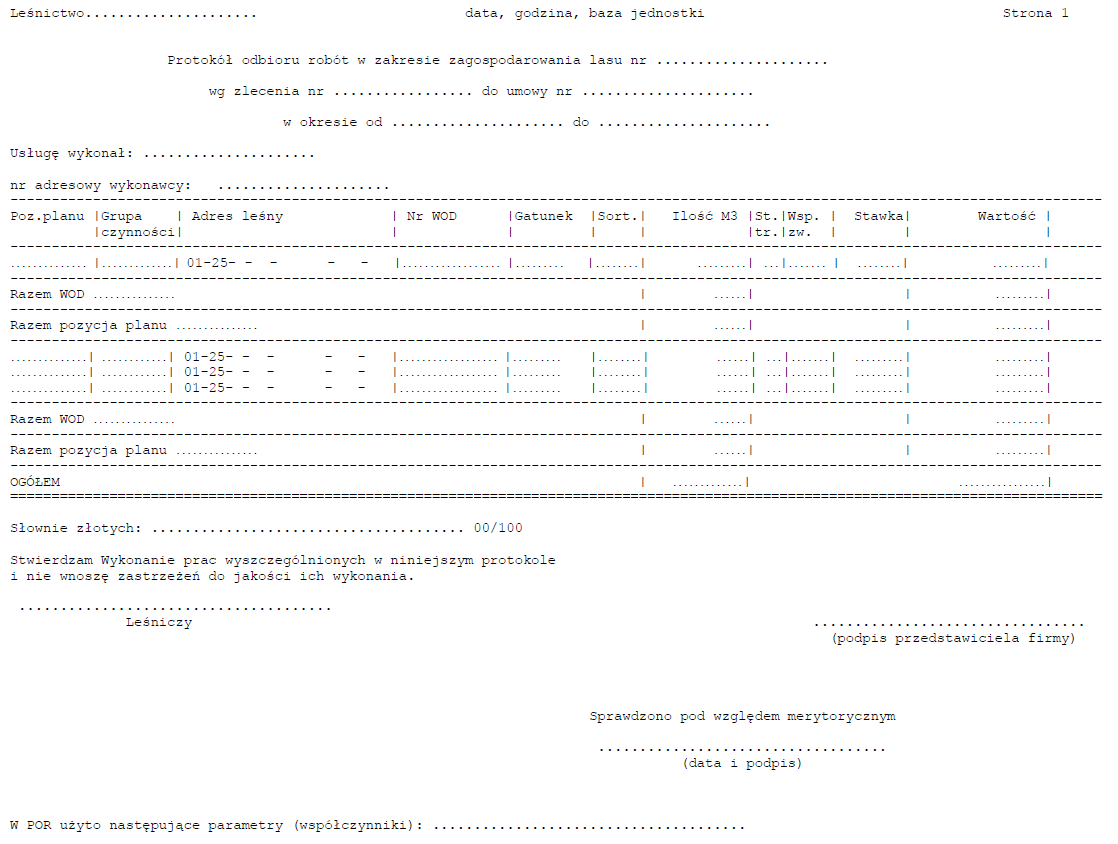 Wzór Protokołu Odbioru Robótzagospodarowanie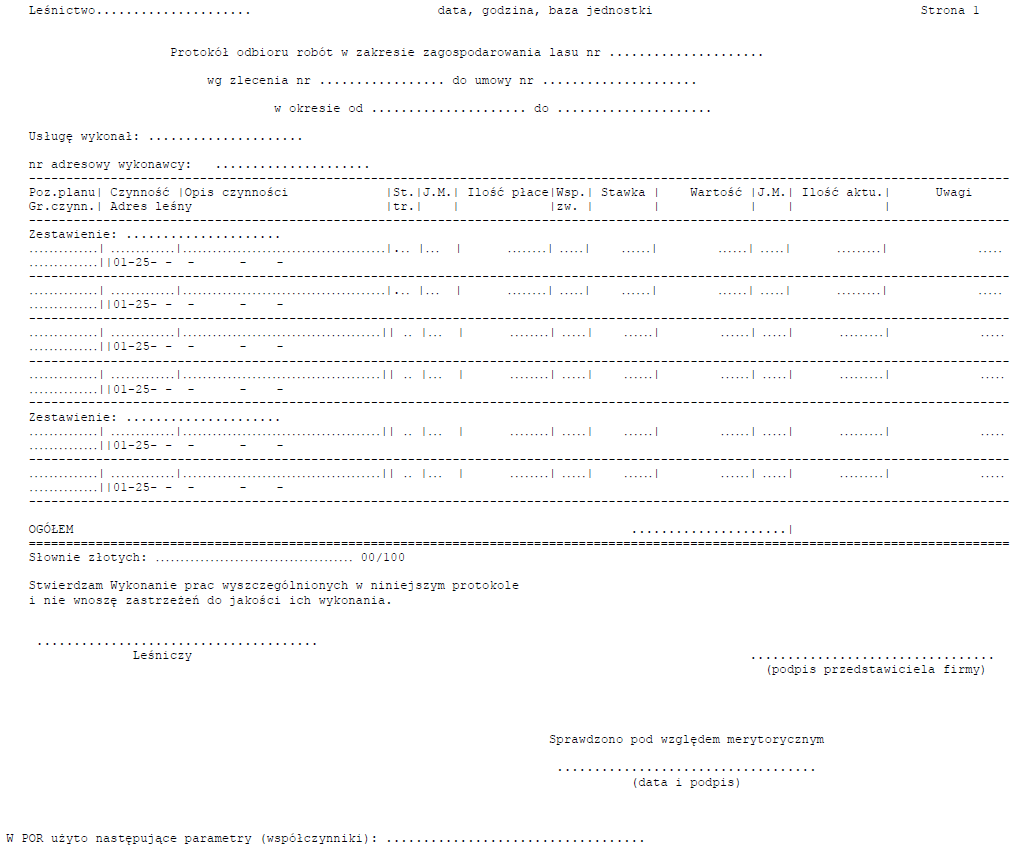 Załącznik nr 6 do UmowyWzór Protokołu Zwrotu Powierzchni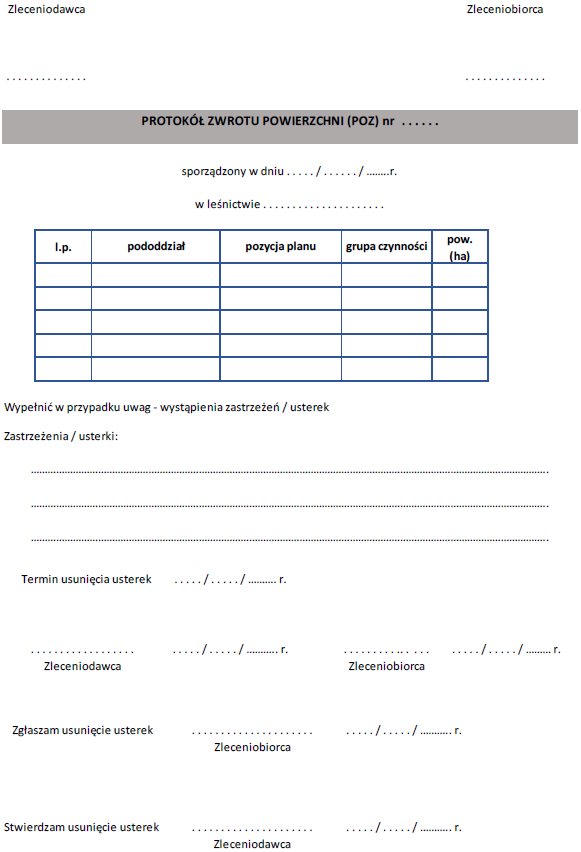 Załącznik nr 7 do UmowyWzór dziennika DyspozytoraPrognoza zagrożenia pożarowego lasuDyżury: Stan łączności:Praca kamery:Przebieg pracy kamery:Zgłoszenie używania ognia w lesie:Przebieg dyżuru:_____________________________________________________________________________________________________________________________________________________________________________________________________________________________________________________________________________________________________Załącznik nr 8 do UmowyInstrukcja pracy dyspozytora Punktu Alarmowo-Dyspozycyjnego  (PAD) Nadleśnictwa Supraśl obowiązująca w czasie trwania akcji bezpośredniej w roku 2023.Instrukcjapracy dyspozytora Punktu Alarmowo-Dyspozycyjnego (PAD) Nadleśnictwa Supraślobowiązująca w czasie trwania akcji bezpośredniej w roku 2023. Instrukcja reguluje tok pracy PAD-u i określa zakres obowiązków dyspozytorów. Niniejsza instrukcja stanowi integralną część dokumentacji PAD-u, w skład której wchodzą ponadto:naścienna mapa topograficzna nadleśnictwa w skali 1:50 000 do ustalania miejsca pożaru, dostępna do wykorzystania również w wersji elektronicznej,„Sposoby postępowania na wypadek powstania pożaru”,wykaz sprzętu do gaszenia i dogaszania pożarów pozostającego aktualnie
w dyspozycji,grafik dyżurów pełnomocników nadleśniczego,grafik dyżurów kierowców i innych pracowników nadleśnictwa oraz zakładów usługowych przewidzianych do udziału w akcjach gaśniczych.komputer z dostępem do internetusystem do obserwacji terenów Nadleśnictwa Supraśl (kamera zamontowana na wieży GSM, panel obsługujący kamerę, telewizor, nagrywarka)radiotelefon, telefonDyspozytor pełni dyżur w punkcie alarmowo-dyspozycyjnym oraz prowadzi obserwację obszaru Nadleśnictwa Supraśl przy użyciu systemu TV. Dyspozytor prowadzi na bieżąco Dziennik dyspozytora.Dyspozytor zobligowany jest to korzystania z dostarczonych mu narzędzi w postaci aplikacji na komputerze SilpWeb (moduł do lokalizacji pożarów), Outlook (poczta elektroniczna). Do podstawowych obowiązków dyspozytora należy:uważne obserwowanie obszarów leśnych będących w zasięgu widoczności oraz niezwłoczne meldowanie o każdym zauważonym dymie lub płomieniach.sprawdzenie stanu łączności radiowej,ustalenie stopnia zagrożenia pożarowego lasu i jego ogłoszenie, tj. poinformowanie wszystkich osób dyżurujących w danym dniu,ustalenie w porozumieniu z pełnomocnikiem nadleśniczego czasu pracy systemu obserwacyjno-alarmowego nadleśnictwa i przekazanie tej informacji dyżurującym i patrolom,alarmowanie sił i środków w wypadku powstania pożaru oraz współdziałanie w organizacji akcji gaśniczej,współpraca z innymi nadleśnictwami w zakresie wykrywania i lokalizacji pożarów,informowanie pełnomocnika nadleśniczego o zaistniałych pożarach i innych wypadkach nadzwyczajnych,drukowanie map niezbędnych uczestnikom akcji gaśniczej.codzienne ustalanie we właściwych terenowo komendach powiatowych czy na terenie Nadleśnictwa Supraśl wystąpił pożar,W przypadku zauważenia dymu (ognia) dyspozytor ma obowiązek:ustalić dokładnie jego położenie w terenie, azymut, punkty orientacyjnepowiadomić o tym pełnomocnika nadleśniczego i regionalny PAD oraz na jego polecenie nadleśniczego lub zastępcę,ustalić najdogodniejszą drogę dojazdową do pożaru lub miejsca w jego pobliżu,zanotować w ,,Dzienniku dyspozytora” godzinę zgłoszenia, ustalone miejsce pożaru i trasę dojazdu,powiadomić o pożarze stanowisko kierowania właściwej terenowo powiatowej (miejskiej) komendy Państwowej Straży Pożarnej (ewentualnie bezpośrednio jednostki ratowniczo-gaśnicze, jeśli przewidują to ,,Sposoby postępowania na wypadek powstania pożaru”),zaalarmować i skierować do pożaru potrzebne własne siły i środki,utrzymywać łączność z miejscem akcji gaśniczej,wykonywać polecenia pełnomocnika nadleśniczego uczestniczącego w akcji gaśniczej.wszystkie działania dyspozytora muszą być zgłaszane pełnomocnikowi,dyspozytor zobowiązany jest do ciągłej obserwacji zdarzenia i meldowania o wszelkich zmianach pełnomocnika,Po zakończeniu akcji gaśniczej dyspozytor współdziała w organizacji zabezpieczenia  pożarzyska oraz przekazuje do regionalnego PAD-u wstępny meldunek pożarowy.Dzień rozpoczęcia dyżuru w punkcie alarmowo – dyspozycyjnym określa Nadleśniczy Nadleśnictwa Supraśl.Dyżurujący otwiera i zamyka każdego dnia Punktu Alarmowo-dyspozycyjny.Dyżury rozpoczynają się o godzinie 9°º i trwają do godziny określonej w grafiku dostarczonym przez Regionalną Dyrekcję Lasów Państwowych w Białymstoku na początku akcji bezpośredniej, chyba że Nadleśniczy bądź pełnomocnik Nadleśniczego decyduje inaczej.Dyżurujący ma obowiązek dbania o sprawność powierzonego sprzętu, stan punktu alarmowo-dyspozycyjnego, jego czystość i zabezpieczenie oraz zgłaszania do nadleśnictwa wszystkich zauważonych usterek.W przypadku zbliżania się burzy dyspozytor powinien wyłączyć wszystkie urządzenia, zgodnie z instrukcją tych urządzeń.Dyżurujący po zakończonym dyżurze wyłącza wszystkie urządzenia zgodnie z instrukcją.Do obowiązków dyspozytora należy również ładowanie baterii telefonu. Dyżurujący pracuje na sprzęcie komputerowym udostępnionym przez Nadleśnictwo Supraśl, który ma dostęp do Internetu. Powierzony sprzęt należy wykorzystać tylko zgodnie z potrzebami stanowiska.	……………………………	                   NadleśniczyZapoznałem/am się i przyjąłem/am do stosowania……………………………………………….………………………………………………Lokalizacja miejsc dokarmiania01-25-1-04-233 b  (paśniko-magazyn)01-25-1-04-268 b  (paśniko-magazyn)01-25-1-06-291 c  (paśniko-magazyn)01-25-1-04-253 b  (paśniko-magazyn)01-25-1-05-100 b  (paśniko-magazyn)01-25-1-02-94 c    (paśniko-magazyn)01-25-1-02-141 n  (paśniko-magazyn)01-25-1-02-143 d  (paśniko-magazyn)01-25-1-02-65 a    (paśniko-magazyn)01-25-1-01-111 a  (paśniko-magazyn)01-25-1-01-71 h    (paśniko-magazyn)01-25-1-05-157 h  (paśniko-magazyn)01-25-1-03-159 p  (bróg)01-25-1-03-201 h  (bróg)01-25-1-02-51 a    (bróg)L.P.ZagrożenieŹródło1.Urazy powstałe w wyniku poślizgnięć, potknięć i upadków.Trudne warunki terenowe (nierówności terenu, śliskie podłoże, zagłębienia terenu, zalegające na powierzchni terenu gałęzie i inne przedmioty utrudniające poruszanie się itp.).2.Urazy powodowane upadkiem przedmiotów z wysokości.1. Upadek przedmiotów z wysokości (spadające gałęzie drzew, przewracające się drzewa, pozostałe przedmioty spadające z wysokości).2. Trwające prace leśne, takie jak np. ścinka drzew, zrywka. Miejsca, w których tego typu prace są prowadzone, są objęte zakazem wstępu i są oznaczane tablicami ostrzegawczymi, ustawionymi na drogach i szlakach leśnych. Należy bezwzględnie stosować się do zakazu poruszania się po tych terenach.3.Urazy powodowane przez wystające elementy, ostre krawędzie, chropowate powierzchnie.Kontakt z mogącymi spowodować urazy wystającymi elementami, ostrymi krawędziami i chropowatymi powierzchniami, elementów infrastruktury, podłoża, drzew i krzewów lub innych elementów.4.Odmrożenia, przemoczenie, udar słonecznyWarunki atmosferyczne.5.Potrącenie przez pojazd1. Poruszające się po drogach leśnych różne pojazdy: ciężki sprzęt leśny, pojazdy Służby Leśnej i inne, także szybko poruszający się rowerzyści2. Trwające prace leśne i rolne, takie jak np. zrywka, wywóz, koszenie, orka, bronowanie. Należy bezwzględnie stosować się do zakazu zbliżania  się do pracujących urządzeń.6.Postrzelenie1. Działalność kłusownicza2. Prowadzone przez Koła Łowieckie polowania indywidualne i zbiorowe regulujące liczebność zwierzynyHałas i wibracjaPraca przy wykorzystaniu maszyn i urządzeń.7.Podrażnienia oczuPyły przenoszone przez wiatr.8.Drobnoustroje chorobotwórcze (ze szczególnym uwzględnieniem organizmów powodujących boreliozę, koronawirus  SARS-CoV-2, odkleszczowe zapalenie opon mózgowych i wścieklizna) .Znajdujące się w środowisku leśnym oraz poza środowiskiem leśnym chorobotwórcze bakterie, wirusy i grzyby, w niektórych przypadkach przenoszone przez zwierzęta i owady.9.Pogryzienie, użądlenie, ukąszenie, zranienie lub stratowanie przez zwierzęta.Znajdujące się w zagrodzie pokazowej oraz w środowisku leśnym zwierzęta.10.Agresja osób trzecich.Złodzieje drewna, kłusownicy, osoby niezrównoważone psychicznie, zbiegli przestępcy, osoby pod wpływem środków odurzających itp.11.Zagrożenie pożarem lub wybuchem.Przebywanie w środowisku podatnym na powstawanie pożarów, możliwy kontakt z niewypałami i niewybuchami.12.Zatonięcie, podtopienie, ugrzęźnięcie.Bagna, strumienie o zwiększonej pojemności wskutek spiętrzenia przez działalność człowieka lub żerowiska zwierząt, rozjeżdżone maszynami leśnymi drogi i trakty o piaszczysto-gliniastym podłożu, obszary po zaoraniu pod uprawy i odnowienia.13.Wpadnięcie do jam, jaskiń, dołów, lejów, wykopów, wąwozów.Pozostałość po wybuchach – leje, doły. Również pozostałość po działalności człowieka – kopalnie, doły. Efekt działania erozyjnych sił przyrody (wody, zwierząt, wiatru, słońca etc.).14.Rażenie piorunem.Wyładowania atmosferyczne.15.Kontakt z alergenami.Znajdujące się w środowisku organizmy i substancje wywołujące reakcje alergiczne.16.Poparzenia i zatrucia roślinami lub grzybami i ich częściami.Znajdujące się w środowisku trujące lub mogące wywołać poparzenia rośliny i grzyby.17.Wpadnięcie we wnyki / sidłaWnyki i sidła pozostawione przez kłusowników18.Pozostałe trudne do zidentyfikowania zagrożenia.Inne, nie wymienione powyżej źródła zagrożeń.RAMOWY HARMONOGRAM REALIZACJI PRZEDMIOTU UMOWYRAMOWY HARMONOGRAM REALIZACJI PRZEDMIOTU UMOWYRAMOWY HARMONOGRAM REALIZACJI PRZEDMIOTU UMOWYRAMOWY HARMONOGRAM REALIZACJI PRZEDMIOTU UMOWYRAMOWY HARMONOGRAM REALIZACJI PRZEDMIOTU UMOWYRAMOWY HARMONOGRAM REALIZACJI PRZEDMIOTU UMOWYRAMOWY HARMONOGRAM REALIZACJI PRZEDMIOTU UMOWYRAMOWY HARMONOGRAM REALIZACJI PRZEDMIOTU UMOWYRAMOWY HARMONOGRAM REALIZACJI PRZEDMIOTU UMOWYRAMOWY HARMONOGRAM REALIZACJI PRZEDMIOTU UMOWYRAMOWY HARMONOGRAM REALIZACJI PRZEDMIOTU UMOWYRAMOWY HARMONOGRAM REALIZACJI PRZEDMIOTU UMOWYRAMOWY HARMONOGRAM REALIZACJI PRZEDMIOTU UMOWYRAMOWY HARMONOGRAM REALIZACJI PRZEDMIOTU UMOWYRAMOWY HARMONOGRAM REALIZACJI PRZEDMIOTU UMOWYLp.ZadaniaORIENTACYJNY TERMIN WYKONANIAORIENTACYJNY TERMIN WYKONANIAORIENTACYJNY TERMIN WYKONANIAORIENTACYJNY TERMIN WYKONANIAORIENTACYJNY TERMIN WYKONANIAORIENTACYJNY TERMIN WYKONANIAORIENTACYJNY TERMIN WYKONANIAORIENTACYJNY TERMIN WYKONANIAORIENTACYJNY TERMIN WYKONANIAORIENTACYJNY TERMIN WYKONANIAORIENTACYJNY TERMIN WYKONANIAORIENTACYJNY TERMIN WYKONANIAUwagiLp.ZadaniaIIIIIIIVVVIVIIVIIIIXXXIXIIUwagi1.Pozyskanie, zrywka, podwóz drewnaXXXXXXXXXXXDo 31 XIIRealizacja zgodnie ze zleceniami i % upływu czasu2.Cięcia pielęgnacyjneXXXXXXXXXDo 31 XIIW zależności od składu gatunkowego3.Wycinanie i przenoszenie podszytów, układanie, wynoszenie gałęziXXXXXXXXXXXDo 31 XIIUzależnione od terminu pozyskania drewna na poszczególnych pozycjach4.SadzenieXXXXXZależnie od warunków pogodowych5.Koszenie chwastów i nalotów w uprawachXXXXXXŻarnowiec i naloty sporadycznie w pozostałych miesiącach6.Przygotowanie gleby pod uprawy leśneXXXXXXXPrzeoranie gleby w pasach pługiem leśnym7.Grodzenie uprawXXXXXXXXXXXX8.Zabezpieczenie przed zwierzynąXXXWykonawcy zobowiązani są do posiadania niezbędnych szkoleń do pracy z repelentami9.Ochrona przed owadamiXXXXXXXXXXXDo 31 XIIPrzy używaniu środków chemicznych wymogi jak wyżej oraz konieczność posiadania świadectwa sprawności technicznej opryskiwacza10.Zbieranie śmieciXXXXXXXXXXXDo 31 XIITerminy określone w niniejszym harmonogramie są orientacyjne, zadania będą zlecane w zależności od warunków przyrodniczych. Odstępstwa od harmonogramu nie stanowią podstawy do jakichkolwiek roszczeń.Terminy określone w niniejszym harmonogramie są orientacyjne, zadania będą zlecane w zależności od warunków przyrodniczych. Odstępstwa od harmonogramu nie stanowią podstawy do jakichkolwiek roszczeń.Terminy określone w niniejszym harmonogramie są orientacyjne, zadania będą zlecane w zależności od warunków przyrodniczych. Odstępstwa od harmonogramu nie stanowią podstawy do jakichkolwiek roszczeń.Terminy określone w niniejszym harmonogramie są orientacyjne, zadania będą zlecane w zależności od warunków przyrodniczych. Odstępstwa od harmonogramu nie stanowią podstawy do jakichkolwiek roszczeń.Terminy określone w niniejszym harmonogramie są orientacyjne, zadania będą zlecane w zależności od warunków przyrodniczych. Odstępstwa od harmonogramu nie stanowią podstawy do jakichkolwiek roszczeń.Terminy określone w niniejszym harmonogramie są orientacyjne, zadania będą zlecane w zależności od warunków przyrodniczych. Odstępstwa od harmonogramu nie stanowią podstawy do jakichkolwiek roszczeń.Terminy określone w niniejszym harmonogramie są orientacyjne, zadania będą zlecane w zależności od warunków przyrodniczych. Odstępstwa od harmonogramu nie stanowią podstawy do jakichkolwiek roszczeń.Terminy określone w niniejszym harmonogramie są orientacyjne, zadania będą zlecane w zależności od warunków przyrodniczych. Odstępstwa od harmonogramu nie stanowią podstawy do jakichkolwiek roszczeń.Terminy określone w niniejszym harmonogramie są orientacyjne, zadania będą zlecane w zależności od warunków przyrodniczych. Odstępstwa od harmonogramu nie stanowią podstawy do jakichkolwiek roszczeń.Terminy określone w niniejszym harmonogramie są orientacyjne, zadania będą zlecane w zależności od warunków przyrodniczych. Odstępstwa od harmonogramu nie stanowią podstawy do jakichkolwiek roszczeń.Terminy określone w niniejszym harmonogramie są orientacyjne, zadania będą zlecane w zależności od warunków przyrodniczych. Odstępstwa od harmonogramu nie stanowią podstawy do jakichkolwiek roszczeń.Terminy określone w niniejszym harmonogramie są orientacyjne, zadania będą zlecane w zależności od warunków przyrodniczych. Odstępstwa od harmonogramu nie stanowią podstawy do jakichkolwiek roszczeń.Terminy określone w niniejszym harmonogramie są orientacyjne, zadania będą zlecane w zależności od warunków przyrodniczych. Odstępstwa od harmonogramu nie stanowią podstawy do jakichkolwiek roszczeń.Terminy określone w niniejszym harmonogramie są orientacyjne, zadania będą zlecane w zależności od warunków przyrodniczych. Odstępstwa od harmonogramu nie stanowią podstawy do jakichkolwiek roszczeń.Terminy określone w niniejszym harmonogramie są orientacyjne, zadania będą zlecane w zależności od warunków przyrodniczych. Odstępstwa od harmonogramu nie stanowią podstawy do jakichkolwiek roszczeń.RAMOWY HARMONOGRAM REALIZACJI PRZEDMIOTU UMOWY W ZAKRESIE GOSPODARKI ŁĄKOWO-ROLNEJ, ŁOWIECTWA, HODOWLI ŻUBRA W ZAGRODZIE I NA WOLNOŚCIRAMOWY HARMONOGRAM REALIZACJI PRZEDMIOTU UMOWY W ZAKRESIE GOSPODARKI ŁĄKOWO-ROLNEJ, ŁOWIECTWA, HODOWLI ŻUBRA W ZAGRODZIE I NA WOLNOŚCIRAMOWY HARMONOGRAM REALIZACJI PRZEDMIOTU UMOWY W ZAKRESIE GOSPODARKI ŁĄKOWO-ROLNEJ, ŁOWIECTWA, HODOWLI ŻUBRA W ZAGRODZIE I NA WOLNOŚCIRAMOWY HARMONOGRAM REALIZACJI PRZEDMIOTU UMOWY W ZAKRESIE GOSPODARKI ŁĄKOWO-ROLNEJ, ŁOWIECTWA, HODOWLI ŻUBRA W ZAGRODZIE I NA WOLNOŚCIRAMOWY HARMONOGRAM REALIZACJI PRZEDMIOTU UMOWY W ZAKRESIE GOSPODARKI ŁĄKOWO-ROLNEJ, ŁOWIECTWA, HODOWLI ŻUBRA W ZAGRODZIE I NA WOLNOŚCIRAMOWY HARMONOGRAM REALIZACJI PRZEDMIOTU UMOWY W ZAKRESIE GOSPODARKI ŁĄKOWO-ROLNEJ, ŁOWIECTWA, HODOWLI ŻUBRA W ZAGRODZIE I NA WOLNOŚCIRAMOWY HARMONOGRAM REALIZACJI PRZEDMIOTU UMOWY W ZAKRESIE GOSPODARKI ŁĄKOWO-ROLNEJ, ŁOWIECTWA, HODOWLI ŻUBRA W ZAGRODZIE I NA WOLNOŚCIRAMOWY HARMONOGRAM REALIZACJI PRZEDMIOTU UMOWY W ZAKRESIE GOSPODARKI ŁĄKOWO-ROLNEJ, ŁOWIECTWA, HODOWLI ŻUBRA W ZAGRODZIE I NA WOLNOŚCIRAMOWY HARMONOGRAM REALIZACJI PRZEDMIOTU UMOWY W ZAKRESIE GOSPODARKI ŁĄKOWO-ROLNEJ, ŁOWIECTWA, HODOWLI ŻUBRA W ZAGRODZIE I NA WOLNOŚCIRAMOWY HARMONOGRAM REALIZACJI PRZEDMIOTU UMOWY W ZAKRESIE GOSPODARKI ŁĄKOWO-ROLNEJ, ŁOWIECTWA, HODOWLI ŻUBRA W ZAGRODZIE I NA WOLNOŚCIRAMOWY HARMONOGRAM REALIZACJI PRZEDMIOTU UMOWY W ZAKRESIE GOSPODARKI ŁĄKOWO-ROLNEJ, ŁOWIECTWA, HODOWLI ŻUBRA W ZAGRODZIE I NA WOLNOŚCIRAMOWY HARMONOGRAM REALIZACJI PRZEDMIOTU UMOWY W ZAKRESIE GOSPODARKI ŁĄKOWO-ROLNEJ, ŁOWIECTWA, HODOWLI ŻUBRA W ZAGRODZIE I NA WOLNOŚCIRAMOWY HARMONOGRAM REALIZACJI PRZEDMIOTU UMOWY W ZAKRESIE GOSPODARKI ŁĄKOWO-ROLNEJ, ŁOWIECTWA, HODOWLI ŻUBRA W ZAGRODZIE I NA WOLNOŚCIRAMOWY HARMONOGRAM REALIZACJI PRZEDMIOTU UMOWY W ZAKRESIE GOSPODARKI ŁĄKOWO-ROLNEJ, ŁOWIECTWA, HODOWLI ŻUBRA W ZAGRODZIE I NA WOLNOŚCIRAMOWY HARMONOGRAM REALIZACJI PRZEDMIOTU UMOWY W ZAKRESIE GOSPODARKI ŁĄKOWO-ROLNEJ, ŁOWIECTWA, HODOWLI ŻUBRA W ZAGRODZIE I NA WOLNOŚCILp.ZadaniaORIENTACYJNY TERMIN WYKONANIAORIENTACYJNY TERMIN WYKONANIAORIENTACYJNY TERMIN WYKONANIAORIENTACYJNY TERMIN WYKONANIAORIENTACYJNY TERMIN WYKONANIAORIENTACYJNY TERMIN WYKONANIAORIENTACYJNY TERMIN WYKONANIAORIENTACYJNY TERMIN WYKONANIAORIENTACYJNY TERMIN WYKONANIAORIENTACYJNY TERMIN WYKONANIAORIENTACYJNY TERMIN WYKONANIAORIENTACYJNY TERMIN WYKONANIAuwagiLp.ZadaniaIIIIIIIVVVIVIIVIIIIXXXIXIIuwagi1.Gospodarka łąkowo-rolnaod 15.V. 2023rXXXXkoszenie łąk 2.Gospodarka łąkowo-rolnaXUprawa gryki na poletkach żerowych3.Gospodarka łąkowo-rolnaXUprawa żyta na poletkach żerowych4.ŁowiectwoXXXXXXXXXXXdo 29.XII.2023r.5.ŁowiectwoXUprawa topinamburu6.Utrzymanie zagrody pokazowej żubrów w Kopnej GórzeXXXdo 29.XII.2023r.7.Utrzymanie stada wolnego żubrówod 01.XII. do 29.XII.2023r.Dostawa i wyłożenie buraka oraz siana w miejscach dokarmianiaTerminy określone w niniejszym harmonogramie są orientacyjne, zadania będą zlecane w zależności od warunków przyrodniczych. Odstępstwa od harmonogramu nie stanowią podstawy do jakichkolwiek roszczeń.Terminy określone w niniejszym harmonogramie są orientacyjne, zadania będą zlecane w zależności od warunków przyrodniczych. Odstępstwa od harmonogramu nie stanowią podstawy do jakichkolwiek roszczeń.Terminy określone w niniejszym harmonogramie są orientacyjne, zadania będą zlecane w zależności od warunków przyrodniczych. Odstępstwa od harmonogramu nie stanowią podstawy do jakichkolwiek roszczeń.Terminy określone w niniejszym harmonogramie są orientacyjne, zadania będą zlecane w zależności od warunków przyrodniczych. Odstępstwa od harmonogramu nie stanowią podstawy do jakichkolwiek roszczeń.Terminy określone w niniejszym harmonogramie są orientacyjne, zadania będą zlecane w zależności od warunków przyrodniczych. Odstępstwa od harmonogramu nie stanowią podstawy do jakichkolwiek roszczeń.Terminy określone w niniejszym harmonogramie są orientacyjne, zadania będą zlecane w zależności od warunków przyrodniczych. Odstępstwa od harmonogramu nie stanowią podstawy do jakichkolwiek roszczeń.Terminy określone w niniejszym harmonogramie są orientacyjne, zadania będą zlecane w zależności od warunków przyrodniczych. Odstępstwa od harmonogramu nie stanowią podstawy do jakichkolwiek roszczeń.Terminy określone w niniejszym harmonogramie są orientacyjne, zadania będą zlecane w zależności od warunków przyrodniczych. Odstępstwa od harmonogramu nie stanowią podstawy do jakichkolwiek roszczeń.Terminy określone w niniejszym harmonogramie są orientacyjne, zadania będą zlecane w zależności od warunków przyrodniczych. Odstępstwa od harmonogramu nie stanowią podstawy do jakichkolwiek roszczeń.Terminy określone w niniejszym harmonogramie są orientacyjne, zadania będą zlecane w zależności od warunków przyrodniczych. Odstępstwa od harmonogramu nie stanowią podstawy do jakichkolwiek roszczeń.Terminy określone w niniejszym harmonogramie są orientacyjne, zadania będą zlecane w zależności od warunków przyrodniczych. Odstępstwa od harmonogramu nie stanowią podstawy do jakichkolwiek roszczeń.Terminy określone w niniejszym harmonogramie są orientacyjne, zadania będą zlecane w zależności od warunków przyrodniczych. Odstępstwa od harmonogramu nie stanowią podstawy do jakichkolwiek roszczeń.Terminy określone w niniejszym harmonogramie są orientacyjne, zadania będą zlecane w zależności od warunków przyrodniczych. Odstępstwa od harmonogramu nie stanowią podstawy do jakichkolwiek roszczeń.Terminy określone w niniejszym harmonogramie są orientacyjne, zadania będą zlecane w zależności od warunków przyrodniczych. Odstępstwa od harmonogramu nie stanowią podstawy do jakichkolwiek roszczeń.Terminy określone w niniejszym harmonogramie są orientacyjne, zadania będą zlecane w zależności od warunków przyrodniczych. Odstępstwa od harmonogramu nie stanowią podstawy do jakichkolwiek roszczeń.Data:Data:Godzina rozpoczęcia/godzina zakończenia dyżuruGodzina rozpoczęcia dyżuruPodpis:Godzina zakończenia dyżuru:Podpis:SZPLOpad(mm)Wilgotność ściółki (%)WilgotnośćPowietrza(%)Siła wiatru(m/sek)Kierunek wiatruTemperatura (oC)Godz. 9ooGodz. 13ooImię i nazwiskoGodz. rozpoczęciaGodz. zakończeniaMiejsce dyżuruNadleśniczy/Pełnomocnik Nadleśniczego:Leśniczy/podleśniczy Samochód gaśniczy/dyżurujący:Ciągnik z pługiem:ObserwatorGodzina rozpoczęcia (włączenia kamery) Godzina zakończenia (wyłączenia kamery)Lp.ZgłosiłOsoba odpowiedzialnaLokalizacjaTermin i godz. używania ogniaZgłoszenia do PSP i RDLP